Приложение к ПриказуМинистерства здравоохранения  Приднестровской Молдавской Республики   от «____» ___________ 2022 года № _____Клинические рекомендации«Потеря зубов (частичная) вследствие несчастного случая, удаления илилокализованного пародонтита»Коды по Международной статистической классификации болезней и проблем, связанных со здоровьем (МКБ 10): К08.1   Возрастная категория: взрослыеГод утверждения: 2022 год (пересмотр 1 раз в 5 лет)ОглавлениеСписок сокращений ……………………………………………………………..................3Термины и определения …………………………………………………………………...31.Краткая информация ………………………………………………………….…….…...31.1 Определение………………………………………………………………………….........31.2 Этиология и патогенез…………………………………………………………………....31.3 Эпидемиология ……………………………………………………………………….......31.4 Кодирование по МКБ 10……………………………………………………….………....41.5 Классификация……………………………………………………………………….........41.6 Клиническая картина……………………………………………………………………...42. Диагностика……………………………………………………………………………......52.1 Жалобы и анамнез………………………………………………………………………....52.2 Физикальное обследование………………………………………………………...……..62.3 Лабораторная диагностика……………………………………………………………......92.4 Инструментальная диагностика…………………………………………….……….…....92.5 Иная диагностика…………………………………………………………………….........103. Лечение……………………………………………………………………………………...103.1 Консервативное лечение…………………………………………………………………..103.2 Хирургическое лечение……………………………………………………………………533.3 Иное лечение…………………………………………………………………………..…...554. Реабилитация…………………………………………………………………………….....555. Профилактика и диспансерное наблюдение…………………………………………....556. Организация медицинской помощи………………………………………………….….567.Дополнительная информация, влияющая на исход заболевания/синдрома ……….................................................................................................56Критерии оценки качества медицинской помощи ……………………………................57Список литературы ……………………………………………………………………...…...58Приложение А1. Состав рабочей группы ………….…………………….…….…..…...…...60Приложение А2. Справочные материалы, включая соответствие показаний к применению и противопоказаний, способов применения и доз лекарственных препаратов инструкции по применению лекарственного препарата .............................................................................61Приложение Б Алгоритмы действий врача……………..………………………….………..62Приложение В Информация для пациента …………………….............................................64Список сокращенийКР – клинические рекомендацииМКБ-10 – Международная классификация болезней 10-го пересмотраУДД – уровень достоверности доказательствУУР – уровень убедительности рекомендацийВНЧС – височно-нижнечелюстной суставИРОПЗ – индекс разрушения окклюзионной поверхности зубаЭОД - электроодонтодиагностикаТермины и определенияКонсольный протез – это протез, имеющий точку опоры на одной стороне дефекта зуба.Включенные дефекты – это дефекты посреди зубного ряда, которые могут захватывать как переднюю часть, так и заднюю часть зубной дуги.Концевой дефект - это нехватка вследствие различных причин крайних жевательных зубов.Феномен Попова – Годона – смещение зубов в различных направлениях после образования дефекта в зубной дуге, приводящая к деформации окклюзионной кривой.1. Краткая информация1.1  Определение Частичное отсутствие зубов - патологическое состояние, возникшее после кариеса и его осложнений, заболеваний пародонта, травм или операций, когда на одной из челюстей  в зубном ряду отсутствуют от одного до пятнадцати зубов.1.2  Этиология и патогенезЧастичное отсутствие зубов является следствием ряда заболеваний зубочелюстной системы — кариеса и его осложнений, болезней пародонта, а также травм.1.3  ЭпидемиологияЧастичное отсутствие зубов (частичная вторичная адентия, потеря зубов вследствие несчастного случая, удаления или локализованного пародонтита) является одним из самых распространенных заболеваний: по данным Всемирной организации здравоохранения, им страдают до 75% населения в различных регионах земного шара.В общей структуре оказания медицинской помощи больным в лечебно-профилактических учреждениях стоматологического профиля это заболевание составляет от 40 до 75% и встречается во всех возрастных группах пациентов.            1.4 Кодирование по МКБ-10К08.1 - потеря зубов вследствие несчастного случая, удаления или локализованного пародонтита. 1.5 КлассификацияВ клинической практике не выделяют частичное отсутствие зубов (частичную вторичную адентию) верхней челюсти и нижней челюсти. Принципы классификации одинаковы для обеих челюстей.Классификация частичного отсутствия зубов (дефектов зубных рядов) по КеннедиВ данной классификации выделяется четыре класса:Двусторонний дистально неограниченный дефект (концевой дефект).Односторонний дистально неограниченный дефект (концевой дефект).Односторонний дистально ограниченный дефект (включенный дефект).Отсутствие передних зубов (дефект во фронтальном отделе) (включенный дефект).Каждый класс имеет ряд подклассов. При клиническом применении классификации Кеннеди врач редко встречается с «чистыми» классами, гораздо чаще наблюдаются варианты подклассов и/или сочетание дефектов различных классов и подклассов.Классификация Е.И. ГавриловаВ ней выделяется четыре группы дефектов:Концевые односторонние и двусторонние.Включенные (боковые — односторонние, двусторонние и передние).Комбинированные. Челюсти с одиночно сохранившимися зубами.Классификация дефектов Вильда В ней выделяются следующие основные категории (классы) частичной вторичной адентии:Односторонний или двусторонний концевой дефект зубного ряда.Один или несколько включенных дефектов.Сочетание концевого (концевых) и включенного (включенных) дефектов зубного ряда. 1.6 Клиническая картинаКлиническая картина характеризуется отсутствием одного или нескольких зубов при наличии одного или нескольких естественных зубов или их корней. Проявления частичного отсутствия зубов зависят от топографии дефектов и количества отсутствующих зубов и отличаются многообразием.Особенностью данной патологии является отсутствие у пациентов болевого синдрома. При отсутствии одного или двух, а иногда и нескольких зубов больные нередко не ощущают дискомфорта и не обращаются к врачу.Частичное отсутствие даже одного зуба в любой функционально ориентированной группе зубов может привести к развитию феномена Попова-Годона, прямого или отраженного травматических узлов, в результате чего развивается воспаление в десне, деструкция костной ткани и развитие патологических карманов, в первую очередь, в области зубов, ограничивающих дефект.При отсутствии одного или нескольких фронтальных зубов на верхней челюсти клиническая картина характеризуется симптомом «западения» верхней губы. При значительном отсутствии боковых зубов отмечается «западение» мягких тканей щек, губ.При отсутствии даже одного фронтального зуба на верхней и/или нижней челюсти может наблюдаться нарушение дикции.Частичное отсутствие зубов на обеих челюстях без сохранения антагонирующих пар зубов в каждой функционально ориентированной группе зубов приводит к снижению высоты нижнего отдела лица, нередко к развитию ангулярных хейлитов («заеды»), патологии височно-нижнечелюстного сустава, изменениям конфигурации лица, выраженным носогубным и подбородочной складкам, опущению углов рта.Частичное отсутствие жевательных зубов обусловливает нарушения функции жевания, больные жалуются на плохое пережевывание пищи.Иногда значительное отсутствие зубов сопровождается привычным подвывихом или вывихом височно-нижнечелюстного сустава.После утраты или удаления зубов начинаются атрофические процессы в пародонте зубов ограничивающих дефект. При утрате более двух зубов, постепенно развивается атрофия самих альвеолярных отростков, прогрессирующая с течением времени. В пародонте и пульпе зубов, лишенных антагонистов, также происходят атрофические процессы.Частичное отсутствие зубов является необратимым процессом. Восстановление целостности зубных рядов возможно только ортопедическими методами лечения с помощью несъемных и/или съемных конструкций зубных протезов. 2. Диагностика2.1  Жалобы и  анамнез            Одинаковые для всех основных категорий частичной вторичной адентии (односторонний концевой дефект или двухсторонние концевые дефекты, один или несколько включенных дефектов, сочетание концевого (концевых) и включенного (включенных) дефектов).		При сборе анамнеза выясняют:- время потери зубов, - пользовался ли больной ранее протезами, - аллергический анамнез, - наличие соматических заболеваний. В случае наличия ортопедических конструкций уточняют время их изготовления.2.2  Физикальное обследованиеОдносторонний концевой дефект или двухсторонние концевые дефектыКритерии и признаки, определяющие модель пациентаПациенты с постоянными зубами.Концевые дефекты: частичное отсутствие зубов на одной или обеих челюстях.Здоровая слизистая оболочка полости рта (умеренно-податливая, бледно-розового цвета, умеренно выделяет слизистый секрет).Отсутствие экзостозов.Отсутствие выраженной атрофии альвеолярного отростка.Отсутствие выраженной патологии височно-иижнечелюстного сустава.Отсутствие заболеваний слизистой оболочки полости рта.Отсутствие феномена Попова-Годона.Отсутствие поражений пародонта оставшихся зубов.Отсутствие патологической стираемости твердых тканей оставшихся зубов.Отсутствие разрушенных зубов, требующих восстановления их коронковой части штифтовыми конструкциями.  Включенные дефектыКритерии и признаки, определяющие модель пациента1.	Пациенты с постоянными зубами.2.	Включенные дефекты: частичное отсутствие зубов на одной или обеих челюстях.3.	Здоровая слизистая оболочка полости рта (умеренно-податливая, бледно-розового цвета, умеренно выделяет слизистый секрет).4.	Отсутствие экзостозов.5.	Отсутствие выраженной атрофии альвеолярного отростка.6.	Отсутствие выраженной патологии височно-нижнечелюстного сустава.7.	Отсутствие заболеваний слизистой оболочки полости рта.8.	Отсутствие феномена Попова-Годона.9.	Отсутствие поражений пародонта оставшихся зубов.10.	Отсутствие патологической стираемость твердых тканей оставшихся зубов.11.	Отсутствие разрушенных зубов, требующих восстановления их коронковой части штифтовыми конструкциями.Сочетание концевого (концевых) и включенного (включенных) дефектовКритерии и признаки, определяющие модель пациентаПациенты с постоянными зубами.Сочетание концевых и включенных дефектов: частичное отсутствие зубов на одной или обеих челюстях.Здоровая слизистая оболочка полости рта (умеренно-податливая, бледно-розового цвета, умеренно выделяет слизистый секрет).Отсутствие экзостозов.Отсутствие выраженной атрофии альвеолярного отростка.Отсутствие выраженной патологии височно-нижнечелюстного сустава.Отсутствие заболеваний слизистой оболочки полости рта.Отсутствие феномена Попова-Годона оставшихся зубов.Отсутствие поражений пародонта оставшихся зубов.Отсутствие патологической стираемости твердых тканей оставшихся зубов.Отсутствие разрушенных зубов, требующих восстановления коронковой части штифтовыми конструкциями.При внешнем осмотре обращают внимание на приобретенную и/или выраженную асимметрию лица и выраженность носогубных и подбородочной складок, характер смыкания губ. Обращают внимание на степень открывания рта (в норме разобщение зубных рядов при максимальном открывании рта составляет 40—50 мм). Предварительно определяют наличие снижения высоты нижнего отдела лица.При осмотре полости рта обращают внимание на состояние оставшихся зубов. Оценивают состояние зубных рядов, обращая внимание на число оставшихся зубов, наличие и расположение дефектов зубных рядов и их протяженность, замещены ли отсутствующие зубы или дефекты отдельных зубов ортопедическими конструкциями или пломбами. В случае наличия ортопедических конструкций оценивают их функциональное состояние. Обращают внимание на характер контактов между рядом стоящими зубами, на форму зубных дуг, уровень и положение каждого зуба, уровень окклюзионной поверхности и окклюзионной плоскости (наличие деформаций зубных рядов).Обращают внимание на наличие и расположение антагонирующих пар зубов, окклюзионные контакты, соотношение зубных рядов, соотношение челюстей, вид прикуса, окклюзионные и артикуляционные соотношения зубных рядов, оценивают состояние слизистых оболочек.При обследовании полости рта обращают внимание на выраженность и расположении уздечек и щечных тяжей.Акцентируют внимание на наличие и выраженность атрофии альвеолярных отростков.ПальпацияПри пальпации определяют степень подвижности зубов. Обращают внимание на наличие экзостозов, скрытых под слизистой оболочкой корней зубов. Обращают внимание на наличие опухолеподобных заболеваний. Проводят пальпацию для определения торуса, степени податливости слизистой оболочки.Визуальное исследование и пальпация височно-нижнечелюстных суставовВыясняют, нет ли хруста (щелчков) и боли в височно-нижнечелюстном суставе при движениях нижней челюсти. При открывании рта визуально и с помощью пальпации определяют синхронность подвижности головок височно-нижнечелюстных суставов. Определяют пространственное смещение линии центра зубного ряда нижней челюсти по отношению к линии центра верхнего зубного ряда при медленном закрывании и открывании рта.Дополнительное обследование при планировании лечения с использованием дентальной имплантацииПри решении вопроса о возможном использовании дентальной имплантации в области каждого предполагаемого места установки имплантата необходимо определить: вестибуло-оральный размер (ширину) альвеолярного отростка (альвеолярной части) челюсти на трех уровнях: верхняя треть, середина и основание;вертикальный размер (высоту) альвеолярного отростка (альвеолярной части) челюсти от уровня, на котором начинается его ширина, приемлемая для установки имплантата, до анатомического образования, ограничивающего уровень расположения имплантата: полость носа, верхнечелюстной синус, канал нижней челюсти и ментальное отверстие;расстояние до верхнечелюстной пазухи и нижнечелюстного канала;плотность костной ткани альвеолярного отростка (альвеолярной части) челюсти на трех уровнях: верхняя треть, середина и основание;состояние слизистой оболочки рта в предполагаемом месте установки имплантата: толщина по гребню альвеолярного отростка (альвеолярной части) челюсти, высота прикрепленной десны по вестибулярной и оральной поверхностям альвеолярного отростка (альвеолярной части) челюсти.2.3 Лабораторная диагностика Одинаковые для всех основных категорий частичной вторичной адентии (односторонний концевой дефект или двухсторонние концевые дефекты, один или несколько включенных дефектов, сочетание концевого (концевых) и включенного (включенных) дефектов).Проводится цитологическое исследование, биопсия.Уровень убедительности рекомендаций А (уровень достоверности доказательств – 1)Комментарий: При подозрении на наличие опухолеподобных заболеваний.2.4 Инструментальная диагностикаОдинаковые для всех основных категорий частичной вторичной адентии (односторонний концевой дефект или двухсторонние концевые дефекты, один или несколько включенных дефектов, сочетание концевого (концевых) и включенного (включенных) дефектов).● Рекомендовано исследование зубов с использованием стоматологического зонда (зондирование). Уровень убедительности рекомендаций B (уровень достоверности доказательств – 2)Комментарии: Выявляют наличие кариозного процесса и некариозных поражений твердых тканей. Особое внимание обращают на наличие, объем и характер пломб, степень разрушения твердых тканей жевательных зубов с помощью индекса разрушения окклюзионной поверхности зуба (ИРОПЗ по В.Ю. Миликевичу), что позволяет определить необходимость и метод восстановления данного зуба.● Рекомендовано исследование зубодесневых карманов с помощью градуированного зонда.Уровень убедительности рекомендаций B (уровень достоверности доказательств – 2)Комментарии: Эта методика позволяет определить с достаточной точностью степень атрофии костных стенок альвеол оставшихся зубов и при необходимости направить больного на пародонтологическое лечение, планировать дальнейшие мероприятия. 2.5   Иная диагностикаОдинаковые для всех основных категорий частичной вторичной адентии (односторонний концевой дефект или двухсторонние концевые дефекты, один или несколько включенных дефектов, сочетание концевого (концевых) и включенного (включенных) дефектов).● Рекомендовано рентгенологическое обследование. Уровень убедительности рекомендаций B (уровень достоверности доказательств – 1)Комментарий: При подозрении на наличие корней зубов, для определения объема и структуры костного ложа при изготовлении одиночного зуба с использованием имплантата.● Рекомендован метод электроодонтодиагностики (ЭОД). Уровень убедительности рекомендаций B (уровень достоверности доказательств – 1)Комментарии: Проводят перед началом препарирования зубов под коронки, не ранее чем через три дня после препарирования и перед фиксацией несъемной конструкции на постоянный цемент для определения необходимости депульпирования.3. Лечение3.1  Консервативное лечениеОдносторонний концевой дефект или двухсторонние концевые дефекты●   Рекомендовано протезирование частично - съемными пластиночными протезами.Уровень убедительности рекомендаций А (уровень достоверности доказательств – 1)Комментарии: Этот метод позволяют восстановить основную функцию зубочелюстной системы: пережевывание пищи, а также эстетические пропорции лица; препятствуют развитию деформации зубных рядов, перегрузке пародонта оставшихся зубов, прогрессированию атрофии альвеолярных отростков челюстной кости и атрофии мышц челюстно-лицевой области, развитию патологии височно-нижнечелюстного сустава.Первое посещениеПосле диагностических исследований и принятии решения о протезировании на том же приеме приступают к лечению.При необходимости на опорные зубы изготавливают искусственные коронки.Первым этапом является получение оттисков (слепков). С протезируемой челюсти получают рабочий оттиск (слепок), с противоположной — прикусной с помощью стандартных оттискных (слепочных) ложек и альгинатных оттискных (слепочных) масс. Рекомендуется края ложек перед получением слепков (оттисков) окантовывать узкой полоской лейкопластыря для лучшей ретенции оттискного (слепочного) материала.После выведения ложек из полости рта производится контроль качества оттисков (слепков) (отображение анатомического рельефа, отсутствие пор и пр.). Отливаются модели из простого гипса.Второе посещениеОпределение центрального соотношения челюстей анатомо-физиологическим методом для определения правильного положения нижней челюсти по отношению к верхней в трех плоскостях (вертикальной, сагиттальной и трансверзальной).Определение центрального соотношения челюстей производится с применением изготовленных в зуботехнической лаборатории восковых базисов с окклюзионными валиками. Особое внимание следует обращать на формирование правильной протетической плоскости, определение высоты нижнего отдела лица.Выбор цвета, размера и формы искусственных зубов производится в соответствии с оставшимися зубами и индивидуальными особенностями (возраст пациента, размеры и форма лица).Третье посещениеПроверка конструкции протеза (постановки зубов на восковой конструкции, проведенной в условиях зуботехнической лаборатории) на восковом базисе для оценки правильности всех предыдущих клинических и лабораторных этапов изготовления протеза и внесения необходимых исправлений.Четвертое посещениеНаложение и припасовка готового протеза, после лабораторного этапа замены воскового базиса на пластмассовый, нейлоновый.Перед наложением необходимо оценить качество базиса протеза (отсутствие пор, острых краев, выступов, шероховатостей и т. д.). Цвет может указывать на недостаточную полимеризацию. Небная часть протеза верхней челюсти должна быть не толще . Протезы вводят в полость рта, проверяют плотность смыкания зубных рядов и фиксацию зубных протезов, точность прилегания базиса протеза к оральной поверхности в пришеечной области оставшихся зубов, правильность расположения кламмеров.Особое внимание следует обратить на наличие балансирования протеза в полости рта. Попытка устранить балансирование активацией кламмеров приносит еще больший вред. Если после тщательной припасовки балансирование устранить не удается, протез подлежит переделке. Проведение перебазировки протеза с целью устранения балансирования на этом этапе неприемлемо, т. к. может обусловить сдачу некачественного протеза.Пятое посещениеПервая коррекция назначается на следующий день после сдачи протеза, далее по показаниям (не чаще одного раза в три дня). Период адаптации может длиться до 1,5 месяцев.При появлении болей в области тканей протезного ложа, связанных с травмой слизистой оболочки, больному рекомендуют немедленно прекратить пользоваться протезом, явиться на прием к врачу, возобновив пользование протезом за 3 часа до посещения врача.При травматическом повреждении слизистой оболочки, образовании язв, участки протеза в этих местах минимально сошлифовываются. Коррекцию базиса протеза проводят до появления первого субъективного ощущения уменьшения болевого синдрома.Назначается медикаментозная терапия противовоспалительными средствами и средствами, ускоряющими эпителизацию слизистой оболочки полости рта.Пациенты с выраженным торусомПри изготовлении рабочей модели следует производить «изоляцию» в области торуса с целью предотвращения избыточного давления. Кроме того, в зависимости от протяженности концевого дефекта базис протеза может быть смоделирован без перекрытия торуса.Пациенты с аллергическими реакциями на пластмассуПри выявлении аллергического анамнеза проводят аллергические кожные пробы на материал базиса протеза. При положительной реакции на пластмассу рекомендуется изготавливать бюгельные протезы или базис частичного съемного пластиночного протеза изготавливают из бесцветной, термопластической  пластмассы или нейлона.● Рекомендовано протезирование бюгельными  протезами.Уровень убедительности рекомендаций В (уровень достоверности доказательств – 2)Комментарии: При частичном отсутствии зубов при невозможности изготовить несъемную мостовидную конструкцию. Алгоритм изготовления бюгельных протезов Первое посещениеПосле диагностических исследований и принятия решения о протезировании на том же приеме приступают к лечению.Перед началом лечения необходимо изготовить диагностические модели, которые позволяют определить наличие места для окклюзионных частей кламмеров. При отсутствии места на модели отмечают участки, подлежащие сошлифовыванию, после чего проводят необходимое сошлифовывание твердых тканей зубов в местах, где будут располагаться окклюзионные накладки, допустимо искусственное углубление естественных фиссур зубов. При необходимости опорные зубы покрываются искусственными бюгельными коронками.Первым этапом изготовления бюгельного протеза является получение оттисков (слепков). С протезируемой челюсти получают рабочий оттиск (слепок), с противоположной — прикусной с помощью стандартных оттискных (слепочных) ложек и альгинатных оттискных (слепочных) масс. Рекомендуется края ложек перед получением оттисков (слепков) окантовывать узкой полоской лейкопластыря для лучшей ретенции оттискного (слепочного) материала. После выведения ложек из полости рта производится контроль качества оттисков (слепков) (отображение анатомического рельефа, отсутствие пор и пр.).Отливаются модели: рабочая модель из супергипса, прикусная — из простого гипса.Проводится параллелометрия.Второе посещениеНаложение и припасовка готового цельнолитого каркаса бюгельного протеза. Особое внимание следует обращать на отсутствие давления дуги бюгельного протеза на слизистую оболочку полости рта, точность прилегания и охвата опорно-удерживающими элементами (кламмерами и окклюзионными накладками) опорных зубов, отсутствие балансирования.Дуга бюгельного протеза на нижнюю челюсть на всем своем протяжении должна отстоять от слизистой оболочки полости рта у верхнего края на 0,5— , у нижнего — не менее чем на . Дуга протеза на верхнюю челюсть отстоит от слизистой на 0,6—1 мм. Отклонение от этих требований может привести к образованию пролежней в будущем. Внесение исправлений в металлический каркас нежелательно, т. к. его истончение чревато переломом или уменьшением жесткости.Определение центрального соотношения челюстей анатомо-физиологическим методом для определения правильного положения нижней челюсти по отношению к верхней в трех плоскостях (вертикальной, сагиттальной и трансверзальной) производят с применением изготовленных в зуботехнической лаборатории восковых базисов с окклюзионными валиками. Особое внимание следует обращать на формирование правильной протетической плоскости, определение высоты нижнего отдела лица.Выбор цвета, размера и формы искусственных зубов производится в соответствии с оставшимися зубами и индивидуальными особенностями (возраст пациента, размеры и форма лица).Третье посещениеПроверка конструкции протеза (постановки зубов на восковой конструкции, проведенной в условиях зуботехнической лаборатории) на восковом базисе для оценки правильности всех предыдущих клинических и лабораторных этапов изготовления протеза и внесения необходимых исправлений.Четвертое посещениеНаложение и припасовка готового протеза, после лабораторного этапа замены воскового базиса седловидной части на пластмассовый или нейлоновый.Перед наложением необходимо оценить качество базиса протеза (отсутствие пор, острых краев, выступов, шероховатостей и так далее). Цвет может указывать на некачественную полимеризацию.Протез вводят в полость рта, проверяют плотность смыкания зубных рядов и фиксацию бюгельного протеза, точность прилегания и охвата опорно-удерживающими элементами (кламмерами и окклюзионными накладками) опорных зубов, отсутствие балансирования.Пятое посещениеПервая коррекция назначается на следующий день после сдачи протеза, далее по показаниям (не чаще одного раза в три дня). Период адаптации может длиться до 1,5 месяцев.При появлении болей в области тканей протезного ложа, связанных с травмой слизистой оболочки полости рта, больному рекомендуют немедленно прекратить пользоваться протезом, явиться на прием к врачу, возобновив пользование протезом за 3 часа до посещения врача.При травматическом повреждении слизистой оболочки, образовании язв, под седловидной частью бюгельного протеза участки протеза в этих местах минимально сошлифовываются. Коррекцию базиса протеза проводят до появления первого субъективного ощущения уменьшения болевого синдрома. В случае неправильного изготовления дуги бюгельного протеза допускается минимальное ее сошлифовывание. Однако следует учитывать, что истончение дуги чревато переломом или уменьшением жесткости.Назначается медикаментозная терапия противовоспалительными средствами и средствами, ускоряющими эпителизацию слизистой оболочки полости рта.Пациенты с аллергическими реакциямиПри выявлении аллергического анамнеза проводят аллергические кожные пробы на материал базиса протеза. При положительной реакции на пластмассу рекомендуется изготавливать бюгельные протезы с использованием бесцветной пластмассы, термопластической  пластмассы или нейлона. ●  Рекомендовано изготовление одиночного зуба с использованием имплантатов.Уровень убедительности рекомендаций А (уровень достоверности доказательств – 2)	Комментарии: При  одиночном включенном дефекте зубного ряда и интактных соседних зубах.При принятии решения о применении дентального имплантата необходимо учитывать противопоказания к этому методу лечения.К общим противопоказаниям относят:Любые основания для отказа от хирургического вмешательства.Любые противопоказания к местной анестезии.Заболевания, на которые может отрицательно повлиять имплантация (например, эндокардит, искусственный сердечный клапан или водитель ритма, трансплантация органов, ревматические заболевания и др.).Формы терапии, которые могут отрицательно повлиять на заживление и сохранение имплантата, а также на его ложе (например, иммуноподавляющие средства, антидепрессанты, противосвертывающие средства, цитостатики).Психические заболевания.Ситуации, связанные с тяжелым психологическим или физическим стрессом.Кахексия.Недостаточная привычка к общей гигиене.Возраст не является абсолютным противопоказанием, исключающим дентальную имплантацию.Местные противопоказания:Недостаточная склонность к гигиене полости рта.Недостаточное наличие костной ткани, не подходящая структура костной ткани.Неблагоприятное расстояние до Nervus alveolaris inferior, до верхнечелюстной и носовой пазух.Противопоказания временного характера:Острые заболевания.Стадии реабилитации и выздоровления.Беременность.Наркотическая зависимость.Состояние после облучения (минимум в течение года).Для успешной установки имплантатов необходимо учитывать следующие основные требования:ширина костной ткани в щечно-язычном отделах не менее ;расстояние между корнями соседних зубов не менее ;количество кости над нижнечелюстным каналом и ниже гайморовой пазухи —  (или необходима специальная оперативная подготовка).Минимальная толщина кортикальной пластинки и низкая плотность губчатой кости костного ложа ставит под сомнение успех остеоинтеграции имплантата.Методика имплантации и последующего протезирования проводятся в соответствии с выбранной имплантационной системой и конструкцией супраструктуры согласно рекомендациям производителей.Применение дентальных имплантатов требует специального информирования пациента по поводу альтернативных методов лечения, возможных побочных явлений и так далее, инструктирования по пользованию имплантатом и методам гигиены.Планирование ортопедической конструкцииВ каждой конкретной клинической ситуации конструкция зубного протеза, количество имплантатов, их тип, размер и расположение определяются в зависимости от состояния костной ткани в области имплантации (высота, ширина и плотность кости) и зубов-антагонистов, то есть индивидуально.Если дефект зубного ряда заключается в отсутствии одного или двух зубов, то каждый отсутствующий зуб возмещается одним имплантатом и искусственной коронкой. Если дефект зубного ряда имеет протяженность три и более зуба, то может быть использовано как протезирование одиночными коронками, так и мостовидное протезирование. В составе каждого мостовидного протеза оптимальным вариантом соотношения количества искусственных опорных коронок с опорой на имплантатах и искусственных фасеток, не имеющих опоры, следует считать 2:1. Не рекомендуется в составе одной зубопротезной конструкции связывать имплантаты и естественные зубы. При несъемном протезировании с опорой на имплантаты не допускается использовать консольные элементы зубного протеза.Выбор типа, размера имплантатов и их расположенияОптимальным вариантом конструкции следует считать осесимметричные (цилиндрические и конусные) имплантаты. Оптимальная длина имплантата – 11-14 мм. Реже могут использоваться имплантаты длиной от 5 до 10 мм и длиннее 14 мм. Рекомендуется использовать имплантаты следующего диаметра: верхние боковые резцы и нижние резцы: оптимальный диаметр – 3,3±0,2 мм.; верхние центральные резцы, клыки и премоляры обеих челюстей: оптимальный диаметр – 4,0±0,2 мм, в качестве исключения можно использовать имплантаты диаметром 3,3±0,2 мм.; моляры обеих челюстей: оптимальный диаметр – не менее 4,0 мм, в качестве исключения можно использовать имплантаты диаметром 3,8±0,2 мм. При планировании размера имплантата необходимо учесть, что на всех участках поверхности имплантата его должна окружать костная ткань, толщиной не менее 0,5-1 мм. Расстояние между двумя имплантатами должно быть не менее 2-3 мм.При выборе размера имплантата необходимо учесть, что минимальное расстояние от имплантата до анатомических образований должно быть следующее: от носовой полости и верхнечелюстного синуса – 1 мм или контакт с компактной пластиной дна этих анатомических образований; от нижнечелюстного канала – не менее 1 мм; от ментального отверстия – не менее 1,5 мм. Необходимо учитывать, что при расположении имплантатов в области между ментальными отверстиями их верхушки должны отстоять от нижнего края челюсти не менее чем на 1,5 мм.Диагностическое и временное протезированиеНа всех этапах имплантологического лечения (до и после операции имплантации, во время изготовления постоянной зубопротезной конструкции) пациенту рекомендуется пользоваться временными зубными протезами.Рекомендуется проводить диагностическое моделирование будущих искусственных зубов. Временные протезы следует считать косметическим и функциональным ориентиром для изготовления постоянных зубопротезных конструкций.Клинико-лабораторные этапы изготовления зубных протезов с опорой на имплантатыПервое посещениеОттиск (слепок) с имплантата получают при помощи оттискных (слепочных) модулей (трансферов). Если имплантаты параллельны между собой или угол отклонения не превышает 5-7º, то используется техника закрытой ложки (стандартная оттискная (слепочная) ложка и силиконовый материал). Если имплантаты отклоняются друг от друга более чем на 5-7º, то используется техника открытой оттискной (слепочной) ложки с предварительным изготовлением перфорированной индивидуальной ложки. В это же посещение определяем цвет.При изготовлении рабочей модели челюстей рекомендуется использование десневой маски.В качестве несъемных конструкций с опорой на имплантаты могут применяться протезы из композитных материалов, металлокерамические и металлопластмассовые протезы (с опорой на металлические абатменты), а также безметалловая керамика (с фиксацией к абатментам из оксида циркония и его аналогов).Выбор абатментов осуществляется из стандартных вариантов фабричного изготовления с возможностью их индивидуальной коррекции, либо абатменты изготавливаются индивидуально методом литья или фрезеровки.Зубной техник выбирает абатмент, фрезерует его или отливает методом индивидуального литья. Затем по полученной форме отливается металлический каркас коронки, припасовывается к абатменту. На каркас наносится эстетическое (керамическое или пластмассовое) покрытие. В случае безметалловой керамической конструкции по форме индивидуализированного абатмента готовится, прессуется и припасовывается керамическая коронка.При протезировании на имплантатах с использованием мостовидных конструкций, необходимо уменьшение площади и выраженности рельефа окклюзионной поверхности премоляров и моляров.Второе посещениеПрипасовка металлокерамической, металлопластмассовой или керамической коронок в полости рта пациента. Коррекция формы и цвета.В зуботехнической лаборатории проводится окончательная доводка формы, цвета протеза, полировка, глазурирование.Конструкция зубного протеза должна обеспечивать возможность полноценного гигиенического ухода.Третье посещениеФиксация конструкции в полости ртаОсобое внимание необходимо обращать на усилия при закручивании формирователя десны, оттискного (слепочного) модуля и абатмента. Как правило, во время примерок данная процедура выполняется с усилием 15-25 Н∙см. Финишная фиксация абатментов осуществляется с усилием 30-35 Н∙см.Фиксация несъемных протезов к абатментам осуществляется на цемент, либо при помощи трансокклюзионных или боковых винтов. Перед фиксацией искусственной коронки нужно изолировать центральный винт абатмента.Первую фиксацию несъемного протеза рекомендуется выполнять на временный цемент. Фиксация на постоянный цемент возможна через 1-2 месяца, также возможно постоянное ведение пациентов с несъемными конструкциями на имплантатах только на временном цементе, но при этом пациент должен быть проинформирован об этом. Перед фиксацией несъемной ортопедической конструкции на постоянный цемент при необходимости можно выкрутить абатмент, подвергнуть все компоненты конструкции очистке и контролю, после чего производится фиксация абатмента и искусственной коронки. Фиксация безметалловой керамической коронки возможно на композитный цемент двойного отверждения. Возможна как в полости рта пациента, так и в условиях зуботехнической лаборатории с последующей винтовой фиксацией блока коронка-абатмент к имплантату в полости рта пациента.	●    Рекомендовано изготовления несъемных консольных протезов.Особенности применения консольных несъемных протезов заключаются в четком регламентировании их конструкции:Длина подвесной части должна быть не более одной второй длины опорной части.Площадь окклюзионной поверхности подвесной части должна быть не более одной второй площади опорной части.Следует использовать в качестве опорных не менее двух зубов.Следует применять только цельнолитые мостовидные протезы.Первое посещениеПосле диагностических исследований, необходимых подготовительных лечебных мероприятий и принятия решения о протезировании на том же приеме приступают к лечению.Принимается решение о депульпировании зубов, определенных в качестве опорных, или сохранении их витальной пульпы.Подготовка к препарированиюПри решении о депульпировании зубов пациента направляют на соответствующие мероприятия. Для подтверждения решения сохранить витальную пульну опорных зубов проводится электроодонтодиагностика до начала всех лечебных мероприятий.При решении оставить пульпу витальной перед началом препарирования снимаются оттиски (слепки) для изготовления временных пластмассовых коронок (капп).Препарирование опорных зубовПроизводится препарирование зубов под цельнолитые коронки. Вид препарирования выбирается в зависимости от вида коронок. При препарировании следует обращать особое внимание на параллельность клинических осей культей зубов после препарирования.Препарирование зубов с витальной пульпой проводится под местной анестезией и водяным охлаждением.Получение оттиска (слепка) с отпрепарированных зубов на том же приеме возможно при отсутствии повреждений маргинального пародонта при препарировании. Используются силиконовые двухслойные и альгинатные оттискные (слепочные) массы, стандартные оттискные (слепочные) ложки. Рекомендуется края ложек перед получением  оттисков (слепков) окантовывать узкой полоской лейкопластыря для лучшей ретенции оттискного (слепочного) материала или использовать адгезивный материал (специальный клей) для фиксации силиконовых оттисков (слепков) на ложке. После выведения ложек изо рта производят контроль качества оттисков (слепков) (отображение анатомического рельефа, отсутствие пор и пр.).В случае применения метода ретракции десны при получении оттисков (слепков) уделяется внимание соматическому статусу пациента. При наличии в анамнезе сердечно-сосудистых заболеваний (ишемической болезни сердца, стенокардии, артериальной гипертензии, нарушений сердечного ритма и пр.) нельзя применять вспомогательные средства для ретракции десны, содержащих катехоламины (в том числе нитей, пропитанных такими составами), учитывать действие антикоагулянтной терапии.Для фиксации правильного соотношения зубных рядов в положении центральной окклюзии применяются гипсовые или силиконовые блоки.В случае необходимости определения центрального соотношения челюстей изготавливаются восковые базисы с окклюзионными валиками.При изготовленных временных капп проводится их припасовка, при необходимости — перебазировка и фиксация на временный цемент.Для предотвращения развития воспалительных процессов в тканях краевого пародонта назначается противовоспалительная регенерирующая терапия, включающая полоскания полости рта настойкой коры дуба, а также настоями ромашки и шалфея. При необходимости — аппликации масляным раствором витамина А или другими средствами, стимулирующими эпителизацию. При необходимости больной назначается на приём на следующий день или через день для снятия рабочего двухслойного оттиска (слепка) с отпрепарированных зубов и оттиска (слепка) с зубов-антагонистов, если они не были получены  в первое посещение.Второе посещениеИспользуются силиконовые двухслойные и альганатные оттискные (слепочные) массы, стандартные оттискные (слепочные) ложки. Рекомендуется края ложек перед получением  оттисков (слепков) окантовывать узкой полоской лейкопластыря для лучшей ретенции слепочного (оттискного) материала или использовать адгезивный материал (специальный клей) для фиксации силиконовых оттисков (слепков) на ложке. После выведения ложек из полости рта производят контроль качества оттисков (слепков) (отображение анатомического рельефа, отсутствие пор и пр.).В случае применения метода ретракции десны при получении  оттисков (слепков) уделяется внимание соматическому статусу пациента. При наличии в анамнезе сердечно-сосудистых заболеваний (ишемической болезни сердца, стенокардии, артериальной гипертензии, нарушений сердечного ритма и пр.) нельзя применять вспомогательные средства для ретракции десны, содержащие катехоламины (в том числе нити, пропитанные такими составами), учитывать действие антикоагулянтной терапии.Третье посещениеНе ранее чем через 3 дня после препарирования для выявления травматического (термического) повреждения пульпы проводится повторная электроодонтодиагностика (возможно проведение на этапе наложения и припасовки каркаса).Четвертое посещениеНаложение и припасовка каркаса цельнолитого несъемного консольного протеза.Особое внимание необходимо обращать на точность прилегания каркаса в пришеечной области (краевое прилегание), проверяют отсутствие зазора между стенкой коронки и культей зуба. Обращают внимание на соответствие контура края опорной коронки контурам десневого края, на степень погружения края коронки в десневую щель. Обращают внимание на аппроксимальные контакты, на окклюзионные контакты с зубами-антагонистами, на промыв под подвесной частью. При необходимости проводится коррекция.В случае если облицовка не предусмотрена, проводится полировка цельнолитого протеза и его фиксация на постоянный цемент. Если опорные зубы с витальной пульпой, то протез фиксируют на временный цемент на период 2—3 недели. После этого перед фиксацией несъемного консольного протеза на постоянный цемент проводится электроодонтодиагностика для исключения воспалительных процессов в пульпе зуба. При признаках поражения пульпы решается вопрос о депульпировании.Если предусмотрена металлокерамическая или металлопластмассовая облицовка, проводится выбор цвета облицовки.Коронки с облицовкой и фасетки в мостовидных протезах на верхней челюсти делают лишь до 5-го зуба включительно, на нижней — до 4-го включительно. Облицовки жевательных поверхностей боковых зубов в принципе не показаны.Пятое посещениеНаложение и припасовка готового цельнолитого несъемного консольного протеза.Особое внимание следует обращать на точность прилегания протеза в пришеечной области (краевое прилегание), проверяют отсутствие зазора между стенкой коронки и культей зуба. Обращают внимание на соответствие контура края опорной коронки контурам десневого края, на степень погружения края коронки в десневую щель. Обращают внимание на аппроксимальные контакты, на окклюзионные контакты с зубами-антагонистами, на промыв под подвесной частью (не менее ). При необходимости проводится коррекция. При применении металлопластмассового протеза после полировки, а при применении металлокерамического протеза — после глазурования проводится фиксация на временный (на 2—3 недели) или на постоянный цемент.Если опорные зубы с витальной пульпой, то протез фиксируют на временный цемент на период 2—3 недели. После этого перед фиксацией несъемного протеза на постоянный цемент проводится электроодонтодиагностика для исключения воспалительных процессов в пульпе зуба. При признаках поражения пульпы решается вопрос о депульпировании.●  Рекомендовано изготовление  цельнолитой коронки.Уровень убедительности A (уровень достоверности доказательств – 1).Комментарии: цельнолитые коронки обладают прочностью, износостойкостью, высокой точностью прилегания к тканям зуба. Толщина коронки 0,3-0,5мм, производится минимальное препарирование тканей зуба. При хорошей гигиене полости рта длительный срок службы. Не эстетична, используется для жевательной группы зубов.Коронки изготавливают в несколько посещений.Особенности изготовления цельнолитых коронок:При протезировании моляров рекомендуется использование цельнолитой коронки или коронки с металлической окклюзионной поверхностью.При изготовлении цельнолитой металлокерамической коронки   моделируется оральная гирлянда (металлический кантик по краю коронки).Пластмассовая (по потребности – керамическая) облицовка производится в области фронтальных зубов на верхней челюсти лишь до 5го зуба включительно и на нижней челюсти до 4го зуба включительно, далее – по потребности.При изготовлении коронок на зубы-антагонисты необходимо соблюдать определенную последовательность:первым этапом является одновременное изготовление временных капп на подлежащие протезированию зубы обеих челюстей с максимальным восстановлением окклюзионных соотношений и обязательным определением высоты нижнего отдела лица. Эти каппы должны как можно точнее воспроизводить конструкцию будущих коронок;сначала изготавливают постоянные коронки на зубы верхней челюсти; после фиксации коронок на зубы верхней челюсти изготавливают постоянные коронки на зубы нижней челюсти.Первое посещениеПосле необходимых подготовительных лечебных мероприятий и принятия решения о протезировании на том же приеме приступают к лечению.  Подготовка к препарированиюПеред началом препарирования получают оттиски для изготовления временных пластмассовых коронок (капп).	Препарирование зубов под коронки Вид препарирования выбирается в зависимости от вида будущих коронок и групповой принадлежности протезируемых зубов. При препарировании нескольких зубов следует обращать особое внимание на параллельность клинических осей культей зубов после препарирования.Получение оттиска с отпрепарированных зубов на том же приеме возможно при отсутствии повреждений маргинального пародонта при препарировании. Используют силиконовые двухслойные и альгинатные оттискные массы, стандартные оттискные ложки. Рекомендуется края ложек перед получением оттиска окантовывать узкой полоской лейкопластыря для лучшей ретенции оттискного материала. Желательно использовать специальный клей для фиксации силиконовых оттисков на ложке. После выведения ложек из полости рта производится контроль качества оттисков. В случае применения метода ретракции десны при получении оттиска уделяется внимание соматическому статусу пациента. При наличии в анамнезе сердечно-сосудистых заболеваний (ишемической болезни сердца, стенокардии, артериальной гипертензии, нарушений сердечного ритма) нельзя применять для ретракции десны вспомогательные средства, содержащие катехоламины (в том числе нити, пропитанные такими составами).Для фиксации правильного соотношения зубных рядов в положении центральной окклюзии применяются гипсовые или силиконовые блоки (регистраторы окклюзии).При изготовленных временных капп проводится их припасовка, при необходимости – перебазировка и фиксация на временный цемент. Для предотвращения развития воспалительных процессов в тканях краевого пародонта после препарирования назначается противовоспалительная регенерирующая терапия, включающая полоскания полости рта настойкой коры дуба, а также настоями ромашки и шалфея, при необходимости – аппликации масляным раствором витамина А или другими средствами, стимулирующими эпителизацию. Второе посещениеПолучение оттисков. При изготовлении цельнолитых коронок рекомендуется назначать больного на прием на следующий день или через день после препарирования для получения рабочего двухслойного оттиска с отпрепарированных зубов и   оттиска с зубов-антагонистов, если они не были получены в первое посещение. 	Используют силиконовые двухслойные и альгинатные оттискные массы, стандартные оттискные ложки. Рекомендуется края ложек перед получением оттисков окантовывать узкой полоской лейкопластыря для лучшей ретенции оттискного материала. Желательно использовать специальный клей для фиксации силиконовых  оттисков на ложке. После выведения ложек из полости рта  производится контроль  качества  оттисков (отображение анатомического рельефа, отсутствие пор).  В случае применения метода ретракции десны при получении оттисков уделяется внимание соматическому статусу пациента. При наличии в анамнезе сердечно-сосудистых заболеваний (ишемической болезни сердца, стенокардии, артериальной гипертензии, нарушений сердечного ритма) нельзя применять для ретракции десны вспомогательные средства, содержащие катехоламины (в том числе нити, пропитанные такими составами). 	Третье посещение 	Наложение и припасовка каркаса цельнолитой коронки. Особое внимание необходимо обращать на точность прилегания каркаса в пришеечной области (краевое прилегание), проверяют отсутствие зазора между стенкой коронки и культей зуба. Обращают внимание на соответствие контура края опорной коронки контурам десневого края, на степень погружения края коронки в десневую щель. Обращают внимание на апроксимальные контакты, на окклюзионные контакты с зубами-антагонистами. При необходимости проводится коррекция. В случае если облицовка не предусмотрена, проводится полировка цельнолитой коронки и ее фиксация на временный или постоянный цемент. Для фиксации коронок следует применять временные и постоянные  цементы. Если предусмотрена керамическая или пластмассовая облицовка, проводится выбор цвета облицовки. 	Коронки с облицовкой на верхней челюсти делают до 5го зуба включительно, на нижней – до 4го включительно. Облицовки  жевательных поверхностей боковых зубов не показаны.Четвертое посещениеНаложение и припасовка готовой цельнолитой  коронки с облицовкой. Особое внимание следует обращать на точность прилегания коронки  в пришеечной области (краевое прилегание), проверяют отсутствие зазора между стенкой коронки и культей зуба. Обращают внимание на соответствие контура края коронки контурам десневого края, на степень погружения края коронки в десневую щель. Обращают внимание на апроксимальные контакты, на окклюзионные контакты с зубами-антагонистами. При необходимости проводится коррекция. При применении металлопластмассовой коронки  после полировки, а при применении металлокерамической коронки – после глазурования проводится фиксация на  временный (на 2 – 3 нед) или  постоянный цемент. Особое внимание при фиксации на временный цемент необходимо обращать на удаление остатков цемента из межзубных промежутков.Пятое посещениеФиксация на постоянный цемент. Особое внимание при фиксации на постоянный цемент следует обращать на удаление остатков цемента из межзубных промежутков.Пациента инструктируют по поводу правил пользования коронкой и указывают на необходимость регулярного посещения врача 1 раз в полгода. ● Рекомендовано изготовление частично-съемных нейлоновых протезов.Уровень убедительности рекомендаций В (уровень достоверности доказательств – 2)Комментарии: восстанавливают отсутствующие зубы, когда мостами или имплантатами обойтись не получается.Первое посещение  Выбор конструкции, снятие двухслойных оттисков.Второе посещениеПрикусывание восковых валиков для определения высоты прикуса.Третье посещениеПримерка воскового протеза.Четвертое посещениеСдача нейлонового протеза.Включенные дефекты/Сочетание концевого (концевых) и включенного (включенных) дефектов● Рекомендовано протезирование частично - съемными пластиночными протезами.Уровень убедительности рекомендаций А (уровень достоверности доказательств – 1)Комментарии: Этот метод позволяют восстановить основную функцию зубочелюстной системы: пережевывание пищи, а также эстетические пропорции лица; препятствуют развитию деформации зубных рядов, перегрузке пародонта оставшихся зубов, прогрессированию атрофии альвеолярных отростков челюстной кости и атрофии мышц челюстно-лицевой области, развитию патологии височно-нижнечелюстного сустава.Первое посещениеПосле диагностических исследований и принятии решения о протезировании на том же приеме приступают к лечению.При необходимости на опорные зубы изготавливают искусственные коронки.Первым этапом является получение оттисков (слепков). С протезируемой челюсти получают рабочий оттиск (слепок), с противоположной — прикусной с помощью стандартных оттискных (слепочных) ложек и альгинатных оттискных (слепочных) масс. Рекомендуется края ложек перед получением слепков (оттисков) окантовывать узкой полоской лейкопластыря для лучшей ретенции оттискного (слепочного) материала.После выведения ложек из полости рта производится контроль качества оттисков (слепков) (отображение анатомического рельефа, отсутствие пор и пр.). Отливаются модели из простого гипса.Второе посещениеОпределение центрального соотношения челюстей анатомо-физиологическим методом для определения правильного положения нижней челюсти по отношению к верхней в трех плоскостях (вертикальной, сагиттальной и трансверзальной).Определение центрального соотношения челюстей производится с применением изготовленных в зуботехнической лаборатории восковых базисов с окклюзионными валиками. Особое внимание следует обращать на формирование правильной протетической плоскости, определение высоты нижнего отдела лица.Выбор цвета, размера и формы искусственных зубов производится в соответствии с оставшимися зубами и индивидуальными особенностями (возраст пациента, размеры и форма лица).Третье посещениеПроверка конструкции протеза (постановки зубов на восковой конструкции, проведенной в условиях зуботехнической лаборатории) на восковом базисе для оценки правильности всех предыдущих клинических и лабораторных этапов изготовления протеза и внесения необходимых исправлений.Четвертое посещениеНаложение и припасовка готового протеза, после лабораторного этапа замены воскового базиса на пластмассовый, нейлоновый.Перед наложением необходимо оценить качество базиса протеза (отсутствие пор, острых краев, выступов, шероховатостей и т. д.). Цвет может указывать на недостаточную полимеризацию. Небная часть протеза верхней челюсти должна быть не толще . Протезы вводят в полость рта, проверяют плотность смыкания зубных рядов и фиксацию зубных протезов, точность прилегания базиса протеза к оральной поверхности в пришеечной области оставшихся зубов, правильность расположения кламмеров.Особое внимание следует обратить на наличие балансирования протеза в полости рта. Попытка устранить балансирование активацией кламмеров приносит еще больший вред. Если после тщательной припасовки балансирование устранить не удается, протез подлежит переделке. Проведение перебазировки протеза с целью устранения балансирования на этом этапе неприемлемо, т. к. может обусловить сдачу некачественного протеза.Пятое посещениеПервая коррекция назначается на следующий день после сдачи протеза, далее по показаниям (не чаще одного раза в три дня). Период адаптации может длиться до 1,5 месяцев.При появлении болей в области тканей протезного ложа, связанных с травмой слизистой оболочки, больному рекомендуют немедленно прекратить пользоваться протезом, явиться на прием к врачу, возобновив пользование протезом за 3 часа до посещения врача.При травматическом повреждении слизистой оболочки, образовании язв, участки протеза в этих местах минимально сошлифовываются. Коррекцию базиса протеза проводят до появления первого субъективного ощущения уменьшения болевого синдрома.Назначается медикаментозная терапия противовоспалительными средствами и средствами, ускоряющими эпителизацию слизистой оболочки рта.Пациенты с выраженным торусомПри изготовлении рабочей модели следует производить «изоляцию» в области торуса с целью предотвращения избыточного давления. Кроме того, в зависимости от протяженности концевого дефекта базис протеза может быть смоделирован без перекрытия торуса.Пациенты с аллергическими реакциями на пластмассуПри выявлении аллергического анамнеза проводят аллергические кожные пробы на материал базиса протеза. При положительной реакции на пластмассу рекомендуется изготавливать бюгельные протезы или базис частичного съемного пластиночного протеза изготавливают из бесцветной, термопластической  пластмассы или нейлона.●   Рекомендовано протезирование бюгельными  протезами.Уровень убедительности рекомендаций В (уровень достоверности доказательств – 2)Комментарии: При частичном отсутствии зубов при невозможности изготовить несъемную мостовидную конструкцию. Первое посещениеПосле диагностических исследований и принятия решения о протезировании на том же приеме приступают к лечению.Перед началом лечения необходимо изготовить диагностические модели, которые позволяют определить наличие места для окклюзионных частей кламмеров. При отсутствии места на модели отмечают участки, подлежащие сошлифовыванию, после чего проводят необходимое сошлифовывание твердых тканей зубов в местах, где будут располагаться окклюзионные накладки, допустимо искусственное углубление естественных фиссур зубов. При необходимости опорные зубы покрываются искусственными бюгельными коронками.Первым этапом изготовления бюгельного протеза является получение оттисков (слепков). С протезируемой челюсти получают рабочий оттиск (слепок), с противоположной — прикусной с помощью стандартных оттискных (слепочных) ложек и альгинатных оттискных (слепочных) масс. Рекомендуется края ложек перед получением  оттисков (слепков) окантовывать узкой полоской лейкопластыря для лучшей ретенции оттискного (слепочного) материала. После выведения ложек из полости рта производится контроль качества оттисков (слепков) (отображение анатомического рельефа, отсутствие пор и пр.).Отливаются модели: рабочая модель из супергипса, прикусная — из простого гипса.Проводится параллелометрия.Второе посещениеНаложение и припасовка готового цельнолитого каркаса бюгельного протеза. Особое внимание следует обращать на отсутствие давления дуги бюгельного протеза на слизистую оболочку полости рта, точность прилегания и охвата опорно-удерживающими элементами (кламмерами и окклюзионными накладками) опорных зубов, отсутствие балансирования.Дуга бюгельного протеза на нижнюю челюсть на всем своем протяжении должна отстоять от слизистой оболочки полости рта у верхнего края на 0,5— , у нижнего — не менее чем на . Дуга протеза на верхнюю челюсть отстоит от слизистой на 0,6—1 мм. Отклонение от этих требований может привести к образованию пролежней в будущем. Внесение исправлений в металлический каркас нежелательно, т. к. его истончение чревато переломом или уменьшением жесткости.Определение центрального соотношения челюстей анатомо-физиологическим методом для определения правильного положения нижней челюсти по отношению к верхней в трех плоскостях (вертикальной, сагиттальной и трансверзальной) производят с применением изготовленных в зуботехнической лаборатории восковых базисов с окклюзионными валиками. Особое внимание следует обращать на формирование правильной протетической плоскости, определение высоты нижнего отдела лица.Выбор цвета, размера и формы искусственных зубов производится в соответствии с оставшимися зубами и индивидуальными особенностями (возраст пациента, размеры и форма лица).Третье посещениеПроверка конструкции протеза (постановки зубов на восковой конструкции, проведенной в условиях зуботехнической лаборатории) на восковом базисе для оценки правильности всех предыдущих клинических и лабораторных этапов изготовления протеза и внесения необходимых исправлений.Четвертое посещениеНаложение и припасовка готового протеза, после лабораторного этапа замены воскового базиса седловидной части на пластмассовый или нейлоновый.Перед наложением необходимо оценить качество базиса протеза (отсутствие пор, острых краев, выступов, шероховатостей и т. д.). Цвет может указывать на некачественную полимеризацию.Протез вводят в полости рта, проверяют плотность смыкания зубных рядов и фиксацию бюгельного протеза, точность прилегания и охвата опорно-удерживающими элементами (кламмерами и окклюзионными накладками) опорных зубов, отсутствие балансирования.Пятое посещениеПервая коррекция назначается на следующий день после сдачи протеза, далее по показаниям (не чаще одного раза в три дня). Период адаптации может длиться до 1,5 месяцев.При появлении болей в области тканей протезного ложа, связанных с травмой слизистой оболочки полости рта, больному рекомендуют немедленно прекратить пользоваться протезом, явиться на прием к врачу, возобновив пользование протезом за 3 часа до посещения врача.При травматическом повреждении слизистой оболочки, образовании язв, под седловидной частью бюгельного протеза участки протеза в этих местах минимально сошлифовываются. Коррекцию базиса протеза проводят до появления первого субъективного ощущения уменьшения болевого синдрома. В случае неправильного изготовления дуги бюгельного протеза допускается минимальное ее сошлифовывание. Однако следует учитывать, что истончение дуги чревато переломом или уменьшением жесткости.Назначается медикаментозная терапия противовоспалительными средствами и средствами, ускоряющими эпителизацию слизистой оболочки полости рта.Пациенты с аллергическими реакциямиПри выявлении аллергического анамнеза проводят аллергические кожные пробы на материал базиса протеза. При положительной реакции на пластмассу рекомендуется изготавливать бюгельные протезы с использованием бесцветной пластмассы, термопластической  пластмассы или нейлона. ●  Рекомендовано изготовление одиночного зуба с использованием имплантатов.Уровень убедительности рекомендаций В (уровень достоверности доказательств – 2)	Комментарии: При  одиночном включенном дефекте зубного ряда и интактных соседних зубах.При принятии решения о применении дентального имплантата необходимо учитывать противопоказания к этому методу лечения.К общим противопоказаниям относят:Любые основания для отказа от хирургического вмешательства.Любые противопоказания к местной анестезии.Заболевания, на которые может отрицательно повлиять имплантация (например, эндокардит,  искусственный сердечный клапан или водитель ритма, трансплантация органов, ревматические заболевания и др.).Формы терапии, которые могут отрицательно повлиять на заживление и сохранение имплантата, а также на его ложе (например, иммуноподавляющие средства, антидепрессанты, противосвертывающие средства, цитостатики).Психические заболевания.Ситуации, связанные с тяжелым психологическим или физическим стрессом.Кахексия.Недостаточная привычка к общей гигиене.Возраст не является абсолютным противопоказанием, исключающим дентальную имплантацию.Местные противопоказания:Недостаточная склонность к гигиене полости рта.Недостаточное наличие костной ткани, не подходящая структура костной ткани.Неблагоприятное расстояние до Nervus alveolaris inferior, до верхнечелюстной и носовой пазух.Противопоказания временного характера:Острые заболевания.Стадии реабилитации и выздоровления.Беременность.Наркотическая зависимость.Состояние после облучения (минимум в течение года).Для успешной установки имплантатов необходимо учитывать следующие основные требования:ширина костной ткани в щечно-язычном отделах не менее ,расстояние между корнями соседних зубов не менее ,количество кости над нижнечелюстным каналом и ниже гайморовой пазухи (или необходима специальная оперативная подготовка).Минимальная толщина кортикальной пластинки и низкая плотность губчатой кости костного ложа ставит под сомнение успех остеоинтеграции имплантата.Методика имплантации и последующего протезирования проводятся в соответствии с выбранной имплантационной системой и конструкцией супраструктуры согласно рекомендациям производителей.Применение дентальных имплантатов требует специального информирования пациента по поводу альтернативных методов лечения, возможных побочных явлений и т. д., инструктирования по пользованию имплантатом и методам гигиены.Планирование ортопедической конструкцииВ каждой конкретной клинической ситуации конструкция зубного протеза, количество имплантатов, их тип, размер и расположение определяются в зависимости от состояния  костной ткани в области имплантации (высота, ширина и плотность кости) и зубов-антагонистов, то есть индивидуально.Если дефект зубного ряда заключается в отсутствии одного или двух зубов, то каждый отсутствующий зуб возмещается одним имплантатом и искусственной коронкой. Если дефект зубного ряда имеет протяженность три и более зуба, то может быть использовано как протезирование одиночными коронками, так и мостовидное протезирование. В составе каждого мостовидного протеза оптимальным вариантом соотношения количества искусственных опорных коронок с опорой на имплантатах  и искусственных фасеток, не имеющих опоры, следует считать 2:1. Не рекомендуется в составе одной зубопротезной конструкции связывать имплантаты и естественные зубы. При несъемном протезировании с опорой на имплантаты не допускается использовать консольные элементы зубного протеза.Выбор типа, размера имплантатов и их расположенияОптимальным вариантом конструкции следует считать осесимметричные (цилиндрические и конусные) имплантаты. Оптимальная длина имплантата – 11-14 мм. Реже могут использоваться имплантаты длиной от 5 до 10 мм и длиннее 14 мм. Рекомендуется использовать имплантаты следующего диаметра: верхние боковые резцы и нижние резцы: оптимальный диаметр – 3,3±0,2 мм.; верхние центральные резцы, клыки и премоляры обеих челюстей: оптимальный диаметр – 4,0±0,2 мм, в качестве исключения можно использовать имплантаты диаметром 3,3±0,2 мм.; моляры обеих челюстей: оптимальный диаметр – не менее 4,0 мм, в качестве исключения можно использовать имплантаты диаметром 3,8±0,2 мм. При планировании размера имплантата необходимо учесть, что на всех участках поверхности имплантата его должна окружать костная ткань, толщиной не менее 0,5-1 мм. Расстояние между двумя имплантатами должно быть не менее 2-3 мм.При выборе размера имплантата необходимо учесть, что минимальное расстояние от имплантата до анатомических образований должно быть следующее: от носовой полости и верхнечелюстного синуса – 1 мм или контакт с компактной пластиной дна этих анатомических образований; от нижнечелюстного канала – не менее 1 мм; от ментального отверстия – не менее 1,5 мм. Необходимо учитывать, что при расположении имплантатов в области между ментальными отверстиями их верхушки должны отстоять от нижнего края челюсти не менее чем на 1,5 мм.Диагностическое и временное протезированиеНа всех этапах имплантологического лечения (до и после операции имплантации, во время изготовления постоянной зубопротезной конструкции) пациенту рекомендуется пользоваться временными зубными протезами.Рекомендуется проводить диагностическое моделирование будущих искусственных зубов. Временные протезы следует считать косметическим и функциональным ориентиром для изготовления постоянных зубопротезных конструкций.Клинико-лабораторные этапы изготовления зубных протезов с опорой на имплантаты Первое посещениеОттиск (слепок) с имплантата получают при помощи оттискных (слепочных) модулей (трансферов). Если имплантаты параллельны между собой или угол отклонения не превышает 5-7º, то используется техника закрытой ложки (стандартная оттискная (слепочная) ложка и  силиконовый материал). Если имплантаты отклоняются друг от друга более чем на 5-7º, то используется техника открытой оттискной (слепочной) ложки с предварительным изготовлением перфорированной индивидуальной ложки. В это же посещение определяем цвет.При изготовлении рабочей модели челюстей рекомендуется использование десневой маски.В качестве несъемных конструкций с опорой на имплантаты могут применяться протезы из композитных материалов, металлокерамические и металлопластмассовые протезы (с опорой на металлические абатменты), а также безметалловая керамика (с фиксацией к абатментам из оксида циркония и его аналогов).Выбор абатментов осуществляется из стандартных вариантов фабричного изготовления с возможностью их индивидуальной коррекции, либо абатменты изготавливаются индивидуально методом литья или фрезеровки.Зубной техник выбирает абатмент, фрезерует его или отливает  методом индивидуального литья. Затем по полученной форме отливается металлический каркас коронки, припасовывается к  абатменту. На каркас наносится эстетическое (керамическое или пластмассовое) покрытие. В случае безметалловой керамической конструкции  по форме индивидуализированного абатмента готовятся, прессуется и припасовывается керамическая коронка.При протезировании на имплантатах с использованием мостовидных конструкций, необходимо уменьшение площади и выраженности рельефа окклюзионной поверхности премоляров и моляров.Второе посещениеПрипасовка металлокерамической, металлопластмассовой или керамической коронок во рту пациента. Коррекция формы и цвета.В зуботехнической лаборатории проводится окончательная доводка формы, цвета протеза, полировка, глазурирование.Конструкция зубного протеза должна обеспечивать возможность полноценного гигиенического ухода.Третье посещениеФиксация конструкции в полости ртаОсобое внимание необходимо обращать на усилия при закручивании формирователя десны, оттискного (слепочного) модуля и абатмента. Как правило, во время примерок данная процедура выполняется с усилием 15-25 Н∙см. Финишная фиксация абатментов осуществляется с усилием 30-35 Н∙см.Фиксация несъемных протезов к абатментам осуществляется на цемент,  либо при помощи трансокклюзионных или боковых винтов. Перед фиксацией искусственной коронки нужно изолировать центральный винт абатмента.Первую фиксацию несъемного протеза рекомендуется выполнять на временный цемент. Фиксация на постоянный цемент возможна через 1-2 месяца, также возможно постоянное ведение пациентов с несъемными конструкциями на имплантатах только на временном цементе, но при этом пациент должен быть проинформирован об этом. Перед фиксацией несъемной ортопедической конструкции на постоянный цемент при необходимости можно выкрутить абатмент, подвергнуть все компоненты конструкции очистке и контролю, после чего производится фиксация абатмента и искусственной коронки. Фиксация безметалловой керамической коронки возможно на композитный цемент двойного отверждения. Возможна как во рту пациента так и в условиях зуботехнической лаборатории с последующей винтовой фиксацией блока коронка-абатмент к имплантату в полости рта пациента.	●  Рекомендовано изготовления несъемных консольных протезов.Особенности применения консольных несъемных протезов заключаются в четком регламентировании их конструкции:Длина подвесной части должна быть не более одной второй длины опорной части.Площадь окклюзионной поверхности подвесной части должна быть не более одной второй площади опорной части.Следует использовать в качестве опорных не менее двух зубов.Следует применять только цельнолитые мостовидные протезы.Первое посещениеПосле диагностических исследований, необходимых подготовительных лечебных мероприятий и принятия решения о протезировании на том же приеме приступают к лечению.Принимается решение о депульпировании зубов, определенных в качестве опорных, или сохранении их витальной пульпы.Подготовка к препарированиюПри решении о депульпировании зубов пациента направляют на соответствующие мероприятия. Для подтверждения решения сохранить витальную пульну опорных зубов проводится электроодонтодиагностика до начала всех лечебных мероприятий.При решении оставить пульпу витальной перед началом препарирования снимаются оттиски (слепки) для изготовления временных пластмассовых коронок (капп).Препарирование опорных зубовПроизводится препарирование зубов под цельнолитые коронки. Вид препарирования выбирается в зависимости от вида коронок. При препарировании следует обращать особое внимание на параллельность клинических осей культей зубов после препарирования.Препарирование зубов с витальной пульпой проводится под местной анестезией.Получение оттиска (слепка) с отпрепарированных зубов на том же приеме возможно при отсутствии повреждений маргинального пародонта при препарировании. Используются силиконовые двухслойные и альгинатные оттискные (слепочные) массы, стандартные оттискные (слепочные) ложки. Рекомендуется края ложек перед получение оттисков (слепков) окантовывать узкой полоской лейкопластыря для лучшей ретенции оттискного (слепочного) материала или использовать адгезивный материал (специальный клей) для фиксации силиконовых оттисков (слепков) на ложке. После выведения ложек из полости рта производят контроль качества оттисков (слепков) (отображение анатомического рельефа, отсутствие пор и пр.).В случае применения метода ретракции десны при получении оттисков (слепков) уделяется внимание соматическому статусу пациента. При наличии в анамнезе сердечно-сосудистых заболеваний (ишемической болезни сердца, стенокардии, артериальной гипертензии, нарушений сердечного ритма и пр.) нельзя применять вспомогательные средства для ретракции десны, содержащих катехоламины (в том числе нитей, пропитанных такими составами), учитывать действие антикоагулянтной терапии.Для фиксации правильного соотношения зубных рядов в положении центральной окклюзии применяются гипсовые или силиконовые блоки.В случае необходимости определения центрального соотношения челюстей изготавливаются восковые базисы с окклюзионными валиками.При изготовленных временных капп проводится их припасовка, при необходимости — перебазировка и фиксация на временный цемент.Для предотвращения развития воспалительных процессов в тканях краевого пародонта назначается противовоспалительная регенерирующая терапия, включающая полоскания полости рта настойкой коры дуба, а также настоями ромашки и шалфея. При необходимости — аппликации масляным раствором витамина А или другими средствами, стимулирующими эпителизацию. При необходимости больной назначается на приём на следующий день или через день для снятия рабочего двухслойного оттиска (слепка) с отпрепарированных зубов и оттиска (слепка) с зубов-антагонистов, если они не были получены в первое посещение.Второе посещениеИспользуются силиконовые двухслойные и альганатные оттискные (слепочные) массы, стандартные оттискные (слепочные) ложки. Рекомендуется края ложек перед получением оттисков (слепков) окантовывать узкой полоской лейкопластыря для лучшей ретенции слепочного (оттискного) материала или использовать адгезивный материал (специальный клей) для фиксации силиконовых оттисков (слепков) на ложке. После выведения ложек изо рта производят контроль качества оттисков (слепков) (отображение анатомического рельефа, отсутствие пор и пр.).В случае применения метода ретракции десны при получении  оттисков (слепков) уделяется внимание соматическому статусу пациента. При наличии в анамнезе сердечно-сосудистых заболеваний (ишемической болезни сердца, стенокардии, артериальной гипертензии, нарушений сердечного ритма и пр.) нельзя применять вспомогательные средства для ретракции десны, содержащие катехоламины (в том числе нити, пропитанные такими составами), учитывать действие антикоагулянтной терапии.Третье посещениеНе ранее чем через 3 дня после препарирования для выявления травматического (термического) повреждения пульпы проводится повторная электроодонтодиагностика (возможно проведение на этапе наложения и припасовки каркаса).Четвертое посещениеНаложение и припасовка каркаса цельнолитого несъемного консольного протеза.Особое внимание необходимо обращать на точность прилегания каркаса в пришеечной области (краевое прилегание), проверяют отсутствие зазора между стенкой коронки и культей зуба. Обращают внимание на соответствие контура края опорной коронки контурам десневого края, на степень погружения края коронки в десневую щель. Обращают внимание на аппроксимальные контакты, на окклюзионные контакты с зубами-антагонистами, на промыв под подвесной частью. При необходимости проводится коррекция.В случае если облицовка не предусмотрена, проводится полировка цельнолитого протеза и его фиксация на постоянный цемент. Если опорные зубы с витальной пульпой, то протез фиксируют на временный цемент на период 2—3 недели. После этого перед фиксацией несъемного консольного протеза на постоянный цемент проводится электроодонтодиагностика для исключения воспалительных процессов в пульпе зуба. При признаках поражения пульпы решается вопрос о депульпировании.Если предусмотрена металлокерамическая или металлопластмассовая облицовка, проводится выбор цвета облицовки.Коронки с облицовкой и фасетки в мостовидных протезах на верхней челюсти делают лишь до 5-го зуба включительно, на нижней — до 4-го включительно. Облицовки жевательных поверхностей боковых зубов в принципе не показаны.Пятое посещениеНаложение и припасовка готового цельнолитого несъемного консольного протеза.Особое внимание следует обращать на точность прилегания протеза в пришеечной области (краевое прилегание), проверяют отсутствие зазора между стенкой коронки и культей зуба. Обращают внимание на соответствие контура края опорной коронки контурам  десневого края, на степень погружения края коронки в десневую щель. Обращают внимание на аппроксимальные контакты, на окклюзионные контакты с зубами-антагонистами, на промыв под подвесной частью (не менее ). При необходимости проводится коррекция. При применении металлопластмассового протеза после полировки, а при применении металлокерамического протеза — после глазурования проводится фиксация на временный (на 2—3 недели) или на постоянный цемент.Если опорные зубы с витальной пульпой, то протез фиксируют на временный цемент на период 2—3 недели. После этого перед фиксацией несъемного протеза на постоянный цемент проводится электроодонтодиагностика для исключения воспалительных процессов в пульпе зуба. При признаках поражения пульпы решается вопрос о депульпировании.● Рекомендовано изготовление несъемных цельнолитых мостовидных протезов.Особенности изготовления цельнолитых мостовидных протезов заключаются в четком регламентировании их конструкции:Следует использовать в качестве опорных не менее двух зубов на один искусственный.При использовании комбинированных цельнолитых мостовидных протезов рекомендуется в качестве дистальных опор использовать цельнолитые коронки или коронки с металлической окклюзионной поверхностью.При изготовлении цельнолитых металлокерамических протезов моделируется оральная гирлянда (металлический кантик по краю коронки и тела мостовидного протеза).Пластмассовая  (по потребности — керамическая) облицовка производится в области фронтальных зубов, до 5 зуба включительно на верхней челюсти и до 4 включительно — на нижней челюсти, далее — по потребности.При необходимости замещения включенных дефектов на обеих челюстях в первую очередь изготавливают несъемные мостовидные протезы на верхнюю челюсть для формирования правильной протетической плоскости.При необходимости изготовления несъемных конструкций на зубы-антагонисты необходимо соблюдать определенную последовательность:первым этапом является одновременное изготовление временных капп на подлежащие протезированию участки зубных рядов обеих челюстей с максимальным восстановлением окклюзионных соотношений и обязательным определением высоты нижнего отдела лица. Эти каппы должны как можно точнее воспроизводить конструкцию будущих протезов;после окончания адаптационного периода от 2-х до 4-х недель изготавливают постоянные несъемные протезы на верхнюю челюсть;после фиксации протеза на верхнюю челюсть изготавливают постоянные несъемные конструкции на нижнюю челюсть;в случае если протяженность дефекта нижнего зубного ряда превышает протяженность дефекта верхнего зубного ряда приблизительно вдвое, изготовление постоянных конструкций начинают с нижней челюсти.Первое посещениеПосле диагностических исследований, необходимых подготовительных лечебных мероприятий и принятия решения о протезировании на том же приеме приступают к лечению.Принимается решение о депульпировании зубов, определенных в качестве опорных, или сохранении их витальной пульпы.Подготовка к препарированиюПри решении о депульпировании зубов пациента направляют на соответствующие мероприятия. Для подтверждения решения сохранить витальную пульпу опорных зубов проводится электроодонтодиагностика до начала всех лечебных мероприятий.При решении оставить пульпу витальной перед началом препарирования получают оттиски для изготовления временных пластмассовых коронок (капп).Препарирование опорных зубовПри изготовлении искусственных цельнолитых коронок применяют четыре вида препарирования, каждый из которых имеет свои преимущества и недостатки, а также рекомендуемые показания (таблица 1):Таблица 1Клинические особенности различных форм препарирования культей зубов под коронкиПрепарирование зубов с витальной пульпой проводится под местной анестезией и водяным охлаждением.Получение оттиска (слепка) с отпрепарированных зубов на том же приеме возможно при отсутствии повреждений маргинального пародонта при препарировании. Используются силиконовые двухслойные и альгинатные оттискные (слепочные) массы, стандартные оттискные (слепочные) ложки. Рекомендуется края ложек перед получением оттисков (слепков) окантовывать узкой полоской лейкопластыря для лучшей ретенции оттискного (слепочного) материала. Желательно использовать специальный клей для фиксации силиконовых оттисков (слепков) на ложке. После выведения ложек из полости  рта производится контроль качества оттисков (слепков) (отображение анатомического рельефа, отсутствие пор и пр.).В случае применения метода ретракции десны при получении оттисков (слепков) уделяется внимание соматическому статусу пациента. При наличии в анамнезе сердечно-сосудистых заболеваний (ишемической болезни сердца, стенокардии, артериальной гипертензии, нарушений сердечного ритма и пр.) нельзя применять вспомогательные средства для ретракции десны, содержащие катехоламины (в том числе нити, пропитанные такими составами), учитывать действие антикоагулянтной терапии.Для фиксации правильного соотношения зубных рядов в положении центральной окклюзии применяются гипсовые или силиконовые блоки.В случае необходимости определения центрального соотношения челюстей изготавливаются восковые базисы с окклюзионными валиками.При изготовленных временных капп проводится их припасовка, при необходимости — перебазировка и фиксация на временный цемент.Для предотвращения развития воспалительных процессов в тканях краевого пародонта назначается противовоспалительная регенерирующая терапия, включающая полоскания полости рта настойкой коры дуба, а также настоями ромашки и шалфея; аппликации масляным раствором витамина А или другими средствами, стимулирующими эпителизацию. При изготовлении цельнолитых конструкций рекомендуется назначать больного на приём на следующий день или через день после препарирования для получения рабочего двухслойного оттиска (слепка) с отпрепарированных зубов и оттиска (слепка) с зубов-антагонистов, если они не были получены в первое посещение.Второе посещениеПолучение оттисков (слепков).Используются силиконовые двухслойные и альгинатные оттискные (слепочные) массы, стандартные оттискные (слепочные) ложки. Рекомендуется края ложек перед получением оттисков (слепков) окантовывать узкой полоской лейкопластыря для лучшей ретенции оттискного (слепочного) материала или специальный клей для фиксации силиконовых оттисков (слепков) на ложке. После выведения ложек из полости рта производится контроль качества оттисков (слепков) (отображение анатомического рельефа, отсутствие пор и пр.).В случае применения метода ретракции десны при получении оттисков (слепков) уделяется внимание соматическому статусу пациента. При наличии в анамнезе сердечно-сосудистых заболеваний (ишемической болезни сердца, стенокардии, артериальной гипертензии, нарушений сердечного ритма и пр.) нельзя применять вспомогательные средства для ретракции десны, содержащие катехоламины (в том числе нити, пропитанные такими составами), учитывать действие антикоагулянтной терапии. Третье посещениеНе ранее чем через 3 дня после препарирования для исключения травматического (термического) повреждения пульпы проводится повторная электроодонтодиагностика (возможно проведение на следующем посещении).Четвертое посещениеНаложение и припасовка каркаса цельнолитого мостовидного протеза.Особое внимание необходимо обращать на точность прилегания каркаса в пришеечной области (краевое прилегание), проверяют отсутствие зазора между стенкой коронки и культей зуба. Обращают внимание на соответствие контура края опорной коронки контурам десневого края, на степень погружения края коронки в десневую щель. Обращают внимание на апроксимальные контакты, на окклюзионные контакты с зубами-антагонистами, на промыв под промежуточной частью. При необходимости проводится коррекция.В случае если облицовка не предусмотрена, проводится полировка цельнолитого протеза и его фиксация на постоянный цемент. Если опорные зубы с витальной пульпой, то протез фиксируют на временный цемент на период 2—3 недели. После этого перед фиксацией мостовидного протеза на постоянный цемент проводится электроодонтодиагностика для исключения воспалительных процессов в пульпе зуба. При признаках поражения пульпы решается вопрос о депульпировании.Если предусмотрена керамическая или пластмассовая облицовка, проводится выбор цвета облицовки.Коронки с облицовкой и фасетки в мостовидных протезах на верхней челюсти делают лишь до 5-го зуба включительно, на нижней — до 4-го включительно. Облицовки жевательных поверхностей боковых зубов в принципе не показаны.Пятое посещениеНаложение и припасовка готового цельнолитого мостовидного протеза.Особое внимание следует обращать на точность прилегания протеза в пришеечной области (краевое прилегание), проверяют отсутствие зазора между стенкой коронки и культей зуба. Обращают внимание на соответствие контура края опорной коронки контурам десневого края, на степень погружения края коронки в десневую щель. Обращают внимание на апроксимальные контакты, на окклюзионные контакты с зубами-антагонистами. При необходимости проводится коррекция. При применении металлопластмассового протеза после полировки, а при применении металлокерамического протеза — после глазурования проводится фиксация на временный (на 2—3 недели) или на постоянный цемент.Если опорные зубы с витальной пульпой, то протез фиксируют на временный цемент на период 2—3 недели. Особое внимание при фиксации на временный цемент обращать на удаление остатков цемента из-под промежуточной части мостовидного протеза и межзубных промежутков.Шестое посещениеФиксация на постоянный цемент.Перед фиксацией мостовидного протеза на постоянный цемент проводится электроодонтодиагностика для исключения воспалительных процессов в пульпе зуба. При признаках поражения пульпы решается вопрос о депульпировании.Особое внимание при фиксации на постоянный цемент обращать на удаление остатков цемента из-под промежуточной части мостовидного протеза и межзубных промежутков.Пациента инструктируют по поводу правил пользования протезом и указывают на необходимость регулярного посещения врача 1 раз в 6 месяцев.● Рекомендовано изготовление несъемных штампованно-паянных мостовидных протезов.Особенности изготовления несъемных мостовидных штампованно-паяных протезов:Штампованно-паяные мостовидные протезы можно использовать при протяженности дефекта в одну единицу (один зуб).Следует использовать в качестве опорных не менее двух зубов на один искусственный.Пластмассовая облицовка производится в области фронтальных зубов до 5 зуба включительно на верхней челюсти и до 4 включительно — на нижней челюсти.При необходимости восполнения включенных дефектов на обеих челюстях в первую очередь изготавливают несъемные мостовидные протезы на верхнюю челюсть для формирования правильной протетической плоскости.Первое посещениеПосле диагностических исследований, необходимых подготовительных лечебных мероприятий и принятия решения о протезировании на том же приеме приступают к лечению.Принимается решение о депульпировании зубов, определенных в качестве опорных, или сохранении их витальной пульпы.Подготовка к препарированиюПри решении о депульпировании зубов пациента направляют на соответствующие мероприятия. Для подтверждения решения сохранить витальную пульпу опорных зубов проводится электроодонтодиагностика до начала всех лечебных мероприятий.По возможности, при решении оставить пульпу витальной, перед началом препарирования получают оттиски (слепки) для изготовления временных пластмассовых коронок (капп).Препарирование опорных зубовПроизводится препарирование зубов под штампованные коронки. При препарировании следует обращать внимание на параллельность стенок отпрепарированных зубов (форма цилиндра) и клинических осей культей зубов.Препарирование зубов с витальной пульпой проводится под местной анестезией.Получение оттиска (слепка) с отпрепарированных зубов на том же приеме возможно при отсутствии повреждений маргинального пародонта при препарировании. При изготовлении штампованно-паяных мостовидных протезов применяются альгинатные оттискные (слепочные) массы, стандартные оттискные (слепочные) ложки. Рекомендуется края ложек перед получением оттисков (слепков) окантовывать узкой полоской лейкопластыря для лучшей ретенции оттискного (слепочного) материала. После выведения ложек из полости рта производится контроль качества оттисков (слепков) (отображение анатомического рельефа, отсутствие пор и пр.).Для фиксации правильного соотношения зубных рядов в положении центральной окклюзии применяются гипсовые или силиконовые блоки.В случае необходимости определения центрального соотношения челюстей изготавливаются восковые базисы с окклюзионными валиками.При изготовленных временных каппах проводится их припасовка, при необходимости – перебазировка и фиксация на временный цемент.При изготовлении штампованно-паяного протеза снятие слепков (оттисков) может проводиться в день препарирования.Для предотвращения развития воспалительных процессов в тканях краевого пародонта, связанных с травмированием при препарировании, назначается противовоспалительная регенерирующая терапия, включающая полоскания полости рта настоем коры дуба, а также настоями ромашки и шалфея. При необходимости — аппликации масляным раствором витамина А или другими средствами, стимулирующими эпителизацию.Второе посещениеПолучение оттисков (слепков), если они не были сняты в первое посещение.Используются альгинатные оттискные (слепочные) массы, стандартные оттискные (слепочные) ложки. Рекомендуется края ложек перед получением оттисков (слепков) окантовывать узкой полоской лейкопластыря для лучшей ретенции оттискного (слепочного) материала. После выведения ложек из полости рта производится контроль качества оттисков (слепков) (отображение анатомического рельефа, отсутствие пор и пр.).Третье посещениеНе ранее чем через 3 дня после препарирования для исключения травматического (термического) повреждения пульпы проводится повторная электроодонтодиагностика (возможно проведение на следующем посещении).Четвертое посещениеПримерка и припасовка штампованных коронок.Особое внимание обращать на точность прилегания коронки в пришеечной области (краевое прилегание), проверяют отсутствие давления коронки на ткани маргинального пародонта. Обращают внимание на соответствие контура края опорной коронки контурам десневого края, на степень погружения края коронки в десневую щель (максимум на 0,3—0,5 мм). Обращают внимание на апроксимальные контакты, на окклюзионные контакты с зубами-антагонистами. При необходимости проводится коррекция.При использовании комбинированных штампованных коронок (по Белкину) после припасовки коронки получают оттиск культи зуба с помощью воска, налитого внутрь коронки. Определяют цвет пластмассовой облицовки. Коронки с облицовкой на верхней челюсти делают лишь до 5-го зуба включительно, на нижней — до 4-го включительно. Облицовки жевательных поверхностей боковых зубов в принципе не показаны.Получают оттиск (слепок) альгинатной массой для спайки. Применяются стандартные оттискные (слепочные) ложки. Рекомендуется края ложек перед снятием оттисков (слепков) окантовывать узкой полоской лейкопластыря для лучшей ретенции оттискного (слепочного) материала. После выведения ложек из полости рта производится контроль качества оттисков (слепков) (отображение анатомического рельефа, отсутствие пор и пр.).Пятое посещениеНаложение и припасовка готового штампованно-паяного мостовидного протеза.Особое внимание следует обращать на точность прилегания протеза в пришеечной области (краевое прилегание). Обращают внимание на соответствие контура края опорной коронки контурам десневого края, на степень погружения края коронки в десневую щель (максимум на 0,3—0,5 мм). Обращают внимание на апроксимальные контакты, на окклюзионные контакты с зубами-антагонистами, на промыв под промежуточной частью. При необходимости проводится коррекция.Производится фиксация на постоянный цемент.При витальной пульпе опорных зубов перед фиксацией мостовидного протеза на постоянный цемент проводится электроодонтодиагностика для исключения воспалительных процессов в пульпе зуба. При признаках поражения пульпы решается вопрос о депульпировании.Особое внимание при фиксации на постоянный цемент обращать на удаление остатков цемента из-под промежуточной части мостовидного протеза и межзубных промежутков.Пациента инструктируют по поводу правил пользования протезом и указывают на необходимость регулярного посещения врача 1 раз в 6 месяцев.● Рекомендовано изготовление металлокерамических мостовидных протезов.Уровень убедительности В (уровень достоверности доказательств – 2).Комментарии: обладают прочностью, износостойкостью, высокой точностью прилегания к тканям зуба, край находится на уступе на уровне десны. Толщина коронки до 2 мм. Это делается для снижения хрупкости керамики. При хорошей гигиене полости рта длительный срок службы. Эстетичны, хорошо имитируют живые зубы за счет оптических свойств материала. Используются для фронтальной группы зубов и зубов, попадающих в линию улыбки. Первое посещениепрепарирование опорных зубов;ретракция десны;получение двухслойных  оттисков;покрытие препарированных зубов временными коронками, соответствующими их форме.Второе посещениеприпасовка цельнолитого металлического каркаса мостовидного протеза;определение цвета керамической облицовки.
            Третье посещениеприпасовка цельнолитого металлического мостовидного протеза, облицованного керамикой;временная фиксация готового металлокерамического мостовидного протеза.	Четвертое посещениеПостоянная фиксация готового металлокерамического мостовидного протеза на опорных зубах.● Рекомендовано изготовление безметалловых мостовидных протезов.Первое посещениепрепарирование опорных зубов;получение двухслойных оттисков;определение цвета керамики.	Второе посещениеприпасовка конструкции;фиксация безметаллового керамического мостовидного протеза на постоянный цемент.● Рекомендовано изготовление пластмассового мостовидного протеза.Уровень убедительности В (уровень достоверности доказательств – 2).Комментарии: При небольших по протяженности дефектах, в основном при потере передних зубов, реже премоляров.Первое посещениепрепарирование опорных зубов;получение двухслойных оттисков;определение цвета пластмассы.Второе посещениеприпасовка конструкции;фиксация пластмассового мостовидного протеза на постоянный цемент.● Рекомендовано изготовления  цельнолитой коронки.Уровень убедительности В (уровень достоверности доказательств – 2).Комментарии: цельнолитые коронки обладают прочностью, износостойкостью, высокой точностью прилегания к тканям зуба. Толщина коронки 0,3-0,5мм, производится минимальное препарирование тканей зуба. При хорошей гигиене полости рта длительный срок службы. Не эстетична, используется для жевательной группы зубов.Коронки изготавливают в несколько посещений.Особенности изготовления цельнолитых коронок:При протезировании моляров рекомендуется использование цельнолитой коронки или коронки с металлической окклюзионной поверхностью.При изготовлении цельнолитой металлокерамической коронки   моделируется оральная гирлянда (металлический кантик по краю коронки).Пластмассовая (по потребности – керамическая) облицовка производится в области фронтальных зубов на верхней челюсти лишь до 5го зуба включительно и на нижней челюсти до 4го зуба включительно, далее – по потребности.При изготовлении коронок на зубы-антагонисты необходимо соблюдать определенную последовательность:первым этапом является одновременное изготовление временных капп на подлежащие протезированию зубы обеих челюстей с максимальным восстановлением окклюзионных соотношений и обязательным определением высоты нижнего отдела лица. Эти каппы должны как можно точнее воспроизводить конструкцию будущих коронок;сначала изготавливают постоянные коронки на зубы верхней челюсти; после фиксации коронок на зубы верхней челюсти изготавливают постоянные коронки  на зубы нижней челюсти.Первое посещениеПосле необходимых подготовительных лечебных мероприятий и принятия решения о протезировании на том же приеме приступают к лечению.  Подготовка к препарированиюПеред началом препарирования получают оттиски для изготовления временных пластмассовых коронок (капп).	Препарирование зубов под коронки Вид препарирования выбирается в зависимости от вида будущих коронок и групповой принадлежности протезируемых зубов. При препарировании нескольких зубов следует обращать особое внимание на параллельность клинических осей культей зубов после препарирования.Получение  оттиска с отпрепарированных зубов на том же приеме возможно при отсутствии повреждений маргинального пародонта при препарировании. Используют силиконовые двухслойные и альгинатные оттискные массы, стандартные  оттискные ложки. Рекомендуется края ложек перед получением  оттиска окантовывать узкой полоской лейкопластыря для лучшей ретенции оттискного материала. Желательно использовать специальный клей для фиксации силиконовых оттисков на ложке. После выведения ложек из полости рта  производится контроль  качества оттисков. В случае применения метода ретракции десны при получении  оттиска уделяется внимание соматическому статусу пациента. При наличии в анамнезе сердечно-сосудистых заболеваний (ишемической болезни сердца, стенокардии, артериальной гипертензии, нарушений сердечного ритма) нельзя применять для ретракции десны вспомогательные средства, содержащие катехоламины (в том числе нити, пропитанные такими составами).Для фиксации правильного соотношения зубных рядов в положении центральной окклюзии применяются гипсовые или силиконовые блоки (регистраторы окклюзии).При изготовленных временных капп проводится их припасовка, при необходимости – перебазировка и фиксация на временный  цемент. Для предотвращения развития воспалительных процессов в тканях краевого пародонта после препарирования назначается противовоспалительная регенерирующая терапия, включающая полоскания полости рта настойкой коры дуба, а также настоями ромашки и шалфея, при необходимости – аппликации масляным раствором витамина А или другими средствами, стимулирующими эпителизацию. Второе посещениеПолучение оттисков. При изготовлении цельнолитых коронок  рекомендуется назначать больного на прием на следующий день или через день  после препарирования для получения рабочего двухслойного оттиска с отпрепарированных зубов и   оттиска с зубов-антагонистов, если они не были получены в первое посещение. 	Используют силиконовые двухслойные и альгинатные оттискные массы, стандартные оттискные ложки. Рекомендуется края ложек перед получением оттисков окантовывать узкой полоской лейкопластыря для лучшей ретенции оттискного материала. Желательно использовать специальный клей для фиксации силиконовых  оттисков на ложке. После выведения ложек из полости рта  производится контроль  качества  оттисков (отображение анатомического рельефа, отсутствие пор).  В случае применения метода ретракции десны при получении оттисков уделяется внимание соматическому статусу пациента. При наличии в анамнезе сердечно-сосудистых заболеваний (ишемической болезни сердца, стенокардии, артериальной гипертензии, нарушений сердечного ритма) нельзя применять для ретракции десны вспомогательные средства, содержащие катехоламины (в том числе нити, пропитанные такими составами). 	 Третье посещение Наложение и припасовка каркаса цельнолитой коронки. Особое внимание необходимо обращать на точность прилегания каркаса в пришеечной области (краевое прилегание), проверяют отсутствие зазора между стенкой коронки и культей зуба. Обращают внимание на соответствие контура края опорной коронки контурам десневого края, на степень погружения края коронки в десневую щель. Обращают внимание на апроксимальные контакты, на окклюзионные контакты с зубами-антагонистами. При необходимости проводится коррекция. В случае если облицовка не предусмотрена, проводится полировка цельнолитой коронки и ее фиксация на временный или постоянный цемент. Для фиксации коронок следует применять временные и постоянные  цементы. Если предусмотрена керамическая или пластмассовая облицовка, проводится выбор цвета облицовки. Коронки с облицовкой на верхней челюсти делают до 5го зуба включительно, на нижней – до 4го включительно. Облицовки  жевательных поверхностей боковых зубов не показаны.Четвертое посещениеНаложение и припасовка готовой цельнолитой  коронки с облицовкой. Особое внимание следует обращать на точность прилегания коронки  в пришеечной области (краевое прилегание), проверяют отсутствие зазора между стенкой коронки и культей зуба. Обращают внимание на соответствие контура края коронки контурам десневого края, на степень погружения края коронки в десневую щель. Обращают внимание на апроксимальные контакты, на окклюзионные контакты с зубами-антагонистами. При необходимости проводится коррекция. При применении металлопластмассовой коронки  после полировки, а при применении металлокерамической коронки – после глазурования проводится фиксация на  временный (на 2 – 3 нед) или  постоянный цемент. Особое внимание при фиксации на временный цемент необходимо обращать на удаление остатков цемента из межзубных промежутков.Пятое посещениеФиксация на постоянный цемент. Особое внимание при фиксации на постоянный цемент следует обращать на удаление остатков цемента из межзубных промежутков.Пациента инструктируют по поводу правил пользования коронкой и указывают на необходимость регулярного посещения врача 1 раз в полгода.● Рекомендовано изготовления  цельнокерамической  коронки.Уровень убедительности B (уровень достоверности доказательств – 2)Комментарии: цельно-керамические коронки обладают прочностью, износостойкостью, высокой точностью прилегания к тканям зуба, край находится на уступе на уровне десны. Толщина коронки до 2 мм. Это делается для снижения хрупкости керамики. Производится значительное препарирование тканей зуба, хотя и меньше, чем у каркасных коронок. При хорошей гигиене полости рта длительный срок службы. Эстетичны, хорошо имитируют живой зуб за счет оптических свойств материала. Используются для фронтальной группы зубов и зубов, попадающих в линию улыбки. Коронки изготавливают в несколько посещений.Особенности изготовления цельнокерамических коронок:Главной особенностью является необходимость препарирования зуба с циркулярным прямоугольным  уступом под углом 90º или полукруглым уступом.При изготовлении коронок на зубы-антагонисты необходимо соблюдать определенную последовательность:первым этапом является одновременное изготовление временных капп на подлежащие протезированию зубы обеих челюстей с максимальным восстановлением окклюзионных соотношений и обязательным определением высоты нижнего отдела лица. Эти каппы должны как можно точнее воспроизводить конструкцию будущих коронок;сначала изготавливают постоянные коронки на зубы верхней челюсти;после фиксации коронок на зубы верхней челюсти изготавливают постоянные коронки  на зубы нижней челюсти. При расположении  уступа на уровне десневого края или ниже всегда необходимо применять ретракцию десны перед получением оттиска.Первое  посещение После необходимых подготовительных лечебных мероприятий и принятия решения о протезировании на том же приеме приступают к лечению.  Подготовка к препарированиюПеред началом препарирования получают оттиски для изготовления временных пластмассовых коронок (капп).	Препарирование зубов под цельнокерамические коронки Всегда применяется препарирование с прямоугольным циркулярным уступом под углом 90º или полукруглым уступом. 	При препарировании нескольких зубов следует обращать особое внимание на параллельность клинических осей культей зубов после препарирования.Получение оттиска с отпрепарированных зубов на том же приеме возможно при отсутствии повреждений маргинального пародонта при препарировании. Используют силиконовые двухслойные и альгинатные оттискные массы, стандартные оттискные ложки. Рекомендуется края ложек перед получением оттиска окантовывать узкой полоской лейкопластыря для лучшей ретенции оттискного материала. Желательно использовать специальный клей для фиксации силиконовых оттисков на ложке. После выведения ложек из полости рта производится контроль качества оттисков. В случае применения метода ретракции десны при получении оттиска уделяется внимание соматическому статусу пациента. При наличии в анамнезе сердечно-сосудистых заболеваний (ишемической болезни сердца, стенокардии, артериальной гипертензии, нарушений сердечного ритма) нельзя применять для ретракции десны вспомогательные средства, содержащие катехоламины (в том числе нити, пропитанные такими составами).Для фиксации правильного соотношения зубных рядов в положении центральной окклюзии применяют гипсовые или силиконовые блоки (регистраторы окклюзии).При изготовленных временных капп проводится их припасовка, при необходимости – перебазировка и фиксация на временный цемент. Для предотвращения развития воспалительных процессов в тканях краевого пародонта после препарирования назначается противовоспалительная регенерирующая терапия, включающая полоскания полости рта настойкой коры дуба, а также настоями ромашки и шалфея, при необходимости – аппликации масляным раствором витамина А или другими средствами, стимулирующими эпителизацию. Проводится определение цвета будущей коронки.Второе посещениеПолучение оттисков. При изготовлении цельно-керамических коронок рекомендуется назначать больного на прием на следующий день или через день после препарирования для получения рабочего двухслойного оттиска с отпрепарированных зубов и   оттиска с зубов-антагонистов, если они не были получены в первое посещение. Используют силиконовые двухслойные и альгинатные оттискные массы, стандартные оттискные ложки. Рекомендуется края ложек перед получением оттисков окантовывать узкой полоской лейкопластыря для лучшей ретенции оттискного материала. Желательно использовать специальный клей для фиксации силиконовых оттисков на ложке. После выведения ложек из полости рта производится контроль качества оттисков (отображение анатомического рельефа, отсутствие пор). В случае применения метода ретракции десны при получении оттисков уделяется внимание соматическому статусу пациента. При наличии в анамнезе сердечно-сосудистых заболеваний (ишемической болезни сердца, стенокардии, артериальной гипертензии, нарушений сердечного ритма) нельзя применять для ретракции десны вспомогательные средства, содержащие катехоламины (в том числе нити, пропитанные такими составами). Третье посещениеНаложение и припасовка цельнокерамической коронки. Особое внимание необходимо обращать на точность прилегания коронки к уступу в пришеечной области (краевое прилегание), проверяют отсутствие зазора между стенкой коронки и культей зуба. Обращают внимание на соответствие контура края опорной коронки контурам края уступа, на апроксимальные контакты и окклюзионные контакты с зубами-антагонистами. При необходимости проводится коррекция.  После глазурования проводится фиксация на временный (на 2 – 3 нед) или постоянный цемент. Для фиксации коронок следует применять временные и постоянные цементы. Особое внимание при фиксации на временный цемент необходимо обращать на удаление остатков цемента из межзубных промежутков.Четвертое посещение Фиксация на постоянный цемент. Особое внимание при фиксации на постоянный цемент следует обращать на удаление остатков цемента из межзубных промежутков.Пациента инструктируют по поводу правил пользования коронкой и указывают на необходимость регулярного посещения врача 1 раз в полгода.	● Рекомендовано изготовление металлокерамической коронки.Первое посещение препарирование зуба;ретракция десны;получение двухслойного оттиска;изготовление и фиксация временного пластмассового колпачка на отпрепарированный зуб.Второе посещение припасовка цельнолитой коронки;определение цвета керамической облицовки.Третье посещение припасовка металлокерамической коронки;постоянная фиксация металлокерамической коронки.Хирургическое лечение  Односторонний концевой дефект или двухсторонние концевые дефектыХирургическая подготовка лунки к имплантации, увеличение объема костной ткани в местах имплантации (описание ниже по тексту). Включенные дефекты/Сочетание концевого (концевых) и включенного (включенных) дефектовХирургическая подготовка лунки к имплантации, увеличение объема костной ткани в местах имплантации. Хирургическая подготовка к протезированию на имплантатах(общая для односторонних концевых дефектов, двухсторонних концевыхдефектов, включенных дефектов, сочетаний концевого (концевых) и включенного (включенных) дефектов)Подготовка лунки зуба к имплантации При планировании зубного протезирования на имплантатах, уже во время удаления зуба/зубов, необходима специальная подготовка для сохранения объема альвеолярного отростка (альвеолярной части) челюсти и оптимизации внутренней структуры костной ткани. Особое внимание следует уделять максимально щадящей экстракции и обработки альвеолы. Для сокращения сроков подготовки к операции имплантации рекомендуется заполнение лунки костнопластическим материалом и/или наложение на лунку мембраны для направленной регенерации кости. Лучше всего использовать не резорбируемую мембрану и наложение сближающих (удерживающих) швов без отслоения слизисто-надкостничного лоскута. Если костнопластический материал применяется без мембраны или используется резорбируемая мембрана, то обязательно герметичное ушивание слизистой оболочки над альвеолой. Срок имплантации после удаления зуба	Оптимальным можно считать имплантацию в альвеолу с полностью завершившейся регенерацией, включая заполнение костной тканью всего объема альвеолы, формирование наружной компактной пластинки и нормальной слизистой оболочки. Такое состояние может достигаться в срок от 3-4 до 9-12 месяцев после удаления зуба, в среднем – через 4-6 месяцев. При сохранении стенок альвеолы и отсутствии патологического процесса в лунке возможна установка имплантатов через 6 недель после удаления зуба.Если возможно полное устранение патологически измененных тканей и обеспечение полноценной первичной фиксации имплантатов, то допускается выполнение имплантации одномоментно с удалением зуба или до достижения состояния полного завершения регенеративных процессов в лунке удаленного зуба. Допускается выполнение имплантации спустя год и более после удаления зубаВыбор типа, размера имплантатов и их расположенияОптимальным вариантом конструкции следует считать осесимметричные (цилиндрические и конусные) имплантаты. Оптимальная длина имплантата – 11-14 мм. Реже могут использоваться имплантаты длиной от 5 до 10 мм и длиннее 14 мм. Рекомендуется использовать имплантаты следующего диаметра: верхние боковые резцы и нижние резцы: оптимальный диаметр – 3,3±0,2 мм.; верхние центральные резцы, клыки и премоляры обеих челюстей: оптимальный диаметр – 4,0±0,2 мм, в качестве исключения можно использовать имплантаты диаметром 3,3±0,2 мм.; моляры обеих челюстей: оптимальный диаметр – не менее 4,0 мм, в качестве исключения можно использовать имплантаты диаметром 3,8±0,2 мм. При планировании размера имплантата необходимо учесть, что на всех участках поверхности имплантата его должна окружать костная ткань, толщиной не менее 0,5-1 мм. Расстояние между двумя имплантатами должно быть не менее 2-3 мм.При выборе размера имплантата необходимо учесть, что минимальное расстояние от имплантата до анатомических образований должно быть следующее: от носовой полости и верхнечелюстного синуса – 1 мм или контакт с компактной пластиной дна этих анатомических образований; от нижнечелюстного канала – не менее 1 мм; от ментального отверстия – не менее 1,5 мм. Необходимо учитывать, что при расположении имплантатов в области между ментальными отверстиями их верхушки должны отстоять от нижнего края челюсти не менее чем на 1,5 мм.Увеличение объема костной тканиЕсли размер альвеолярного отростка (альвеолярной части) челюсти не позволяет выполнять установку имплантата, то рекомендуется проводить наращивание объема костной ткани, которое может выполняться одномоментно с имплантацией или как самостоятельная предимплантационная операция.Операция дентальной имплантацииПри операции дентальной имплантации всегда необходимо применение операционных шаблонов. При изготовлении операционных шаблонов: если планируются несъемные конструкции зубных протезов, то центральная точка имплантата (место его прохождения через гребень альвеолярного отростка или альвеолярной части челюсти) должна соответствовать центру искусственной коронки.Ось имплантата должна быть параллельна соседним имплантатам или отклоняться от их оси не более чем на 5-7º. Наружный край имплантата должен располагаться на уровне гребня альвеолярного отростка или альвеолярной части челюсти, выступая из него или погружаясь в него не более чем на 0,5 мм. При использовании имплантатов с эффектом переключения платформ (если начальная часть абатмента имеет меньший диаметр, чем сам имплантат) допустимое погружение имплантата возможно до 1,5 мм от гребня альвеолы.Необходимо обеспечить достаточную первичную фиксацию имплантата в костной ткани. Оптимальное усилие введения имплантата в кость – 35-40 Н∙см, максимальное – 45-50 Н∙см, минимальное – 25-30 Н∙см.             3.3 Иное лечениеИное лечение не применяется.4. РеабилитацияРеабилитация не проводится.5. Профилактика и диспансерное наблюдение●  Рекомендованы контрольные осмотры пациента  проводить через месяц и через полгода после фиксации ортопедической конструкции. Последующий динамический контроль состояния имплантатов и зубных протезов рекомендуется выполнять 1 раз в 6 месяцев. При каждом контрольном осмотре определяется гигиеническое состояние полости рта и ортопедической конструкций, состояние десны вокруг каждого имплантата, окклюзионные взаимоотношения, оценивается стабильность каждого имплантата и делается рентгеновский снимок. При каждом контрольном посещении пациента рекомендуется проводить профессиональную гигиену полости рта.6. Организация медицинской помощиЛечение пациентов с частичным отсутствием зубов проводится в стоматологических медицинских организациях. Как правило, лечение проводится в амбулаторно-поликлинических условиях.Оказание помощи больным с частичным отсутствием зубов осуществляется врачами-стоматологами ортопедами, врачами-стоматологами хирургами, врачами-стоматологами терапевтами. Перед медицинским вмешательством следует получить информированное добровольное согласие пациента. В процессе оказания помощи принимает участие средний медицинский персонал, в том числе зубные техники.7. Дополнительная информация, влияющая на исход заболевания/синдромаКритерии оценки качества медицинской помощиСписок литературыАбакаров СИ. Современные конструкции несъемных зубных протезов: Учеб. пособие. — М., 1994.Асланов К.Л. Осложнения при применении мостовидных протезов и меры по их профилактике: Автореф. Дис.канд. мед. наук. — М., 1984. Большаков Г.В. Одонтопрепарирование. — Саратов,1983. Большаков Г.В. Подготовка зубов к пломбированию и протезированию. — М.: Медицина, 1983. Бушан М.Г., Каламкаров Х.А. Осложнения при зубном протезировании и их профилактика. — Кишинев, 1983. Гаврилов Е.И. Теория и клиника протезирования частичными съемными протезами. — М.: Медицина, 1973. Гаврилов Е.И. Протез и протезное ложе. — М., 1979. Гаврилов Е.И., Щербаков А.С. Ортопедическая стоматология: Учебник — М.: Медицина, 1984. Гросс М.Д., Мэтьюс Дж. Д. Нормализация окклюзии: Пер. с англ. — М.: Медицина, 1986. Иванов С.Ю. Стоматологическая имплантология – М.: ГЭОТАР-МЕД, 2004. Копейкин В.Н., Миргазизов М.З. Ортопедическая стоматология: Учебник. — Изд. 2-е доп. — М.: Медицина, 2001. Копейкин В.Н.,  Миргазизов М.З.,  Малый А.Ю.Ошибки в ортопедической стоматологии: Профессиональные и медико-правовые аспекты. — М., 2002. Кулаков А.А., Лосев Ф.Ф., Гветадзе Р.Ш. Зубная имплантация: основные принципы, современные достижения. – М.: ООО «Медицинское информационное агентство», 2006. Курляндский В.Ю. Керамические и цельнолитые несъемные зубные протезы. — М., 1978. Курляндский В.Ю.  Ортопедическая стоматология: Учебник. — М.: Медицина, 1977. Леманн К.М., Хельвиг Э. Основы терапевтической и ортопедической стоматологии: Пер. с нем. — Львов: ГалДент, 1999. Миликевич В.Ю. Профилактика осложнений при дефектах коронок жевательных зубов и зубных рядов: Автореф. дис...д-ра мед. наук. — М., 1984. МКБ-С: Международная классификация стоматологических болезней на основе МКБ-10: Пер. с англ. / ВОЗ / Науч. ред. А.Г. Колесник. — 3-е изд. — М.: Медицина, 1997. Мушеев И.У., Олесова В.Н., Фрамович О.З. Практическая дентальная имплантология – М.: Парадиз, 2000. Никольский В.Ю. Дентальная имплантология: Учебное пособие, рекомендованное, 2006. – УМО Федерального агентства по здравоохранению и социальному развитию. – Москва: МИА. Параскевич В.Л. Дентальная имплантология. Основы теории и практики. – Минск: ООО «Юнипресс», 2002. Перзашкевич Л.М., Стрекалова И.М., Липшиц Д.Н., Иванов А.В. Опирающиеся зубные протезы. — М., 1974. Пономарева В.А. Механизмы развития и способы устранения зубочелюстных деформаций. — 2-е изд. — М.: Медицина, 1974.Робустова Т.Г. Имплантация зубов (хирургические аспекты) – М.: Медицина, 2003. Приложение А1 Состав рабочей группыПредседатель рабочей группы Вишнякова Т.Е. – и. о. главного врача ГУЗ «РСП»;Состав рабочей группы:Фукс А.П. – главный врач ГУЗ «БСП»;Булгак В.А. – главный врач ГУ «ТГСП»;Малев Н.Д. – главный врач ГУ «РРСП»;Булгак Е.М. – главный врач ГУ «CРСП».Эксперт по клиническим направлениям - Романенко С.В. – главный внештатный стоматолог МЗ ПМР, главный врач ГУ «РС»У членов рабочей группы и эксперта отсутствует конфликт интересов.Приложение А2Справочные материалы, включая соответствие показаний к применению и противопоказаний, способов применения и доз лекарственных препаратов инструкции по применению лекарственного препаратаВ основе настоящих клинических рекомендаций положены клинические рекомендации всероссийской общественной организации «Стоматологическая Ассоциация России», адаптированные рабочей группой ведущих специалистов врачей стоматологов Приднестровской Молдавской Республики.Настоящие клинические документы несут рекомендательный характер для организаторов здравоохранения и практикующих специалистов соответствующего клинического направления. Виды и объемы медицинской помощи населению Приднестровской Молдавской Республики, в соответствии с данными клиническими рекомендациями, могут быть обеспечены за счет средств и в пределах лимитов финансирования, предусмотренных законами о республиканском бюджете, при наличии источников финансирования, а также других поступлений, не запрещенных действующим законодательством Приднестровской Молдавской Республики. Объем диагностических и лечебных мероприятий для конкретного пациента определяет лечащий врач, в соответствии с требованиями к объему исследований при определенных заболеваниях, состояниях, с учетом возможностей лечебно-профилактической организации по предоставлению определенных видов исследований и лечения. Данные клинические рекомендации разработаны с учетом следующих нормативно-правовых документов: 1. Закон Приднестровской Молдавской Республики от 16. января 1997 года №29-3 «Об основах охраны здоровья граждан (СЗМР 97-1) в текущей редакции;2. Постановление Правительства Приднестровской Молдавской Республики от 31 января 2020 года № 16 «Об утверждении Программы государственных гарантий оказания гражданам Приднестровской Молдавской Республики бесплатной медицинской помощи» (САЗ 20-6) в текущей редакции.3. Приказ Министерства здравоохранения Приднестровской Молдавской Республики от 1 июля 2019 года № 446 «Об утверждении Перечня жизненно важных лекарственных средств» (САЗ 19-25).Приложение Б                                Алгоритмы действий врачаАлгоритм лечения стоматологического пациентаАлгоритм лечения пациента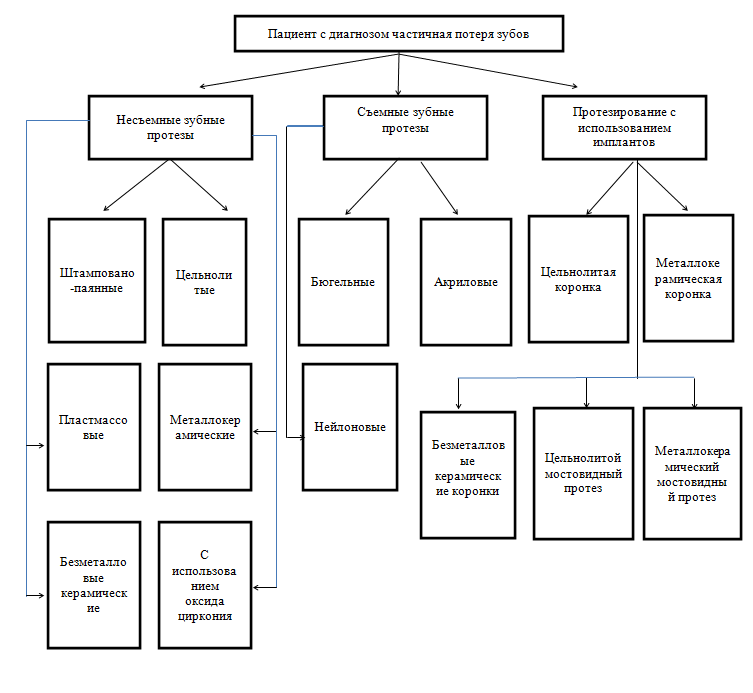 Приложение В Информация для пациентаПравила пользования съемными зубными протезамиСъемные зубные протезы необходимо чистить зубной щеткой с пастой или с туалетным мылом два раза в день (утром и вечером), а также после еды по мере возможности.Во избежание поломки протеза, а также повреждения слизистой оболочки полости рта не рекомендуется принимать и пережевывать очень жесткую пищу (например, сухари), откусывать от больших кусков (например, от целого яблока).В ночное время, если пациент снимает протезы, их необходимо держать во влажной среде (после чистки завернуть протезы во влажную салфетку) либо в сосуде с водой. С протезами во рту можно спать.Во избежание поломки протезов не допускайте их падения на кафельный пол, в раковину и на другие твердые поверхности.По мере образования жесткого зубного налета на протезах их необходимо очищать специальными средствами, которые продаются в аптеках.При нарушении фиксации съемного протеза, что может быть связано с ослаблением кламмерной фиксации, необходимо обратиться в клинику ортопедической стоматологии для активации кламмеров.Ни в коем случае, ни при каких обстоятельствах не пытаться самому провести исправления, починку или другие воздействия на протез.В случае поломки или возникновении трещины в базисе съемного протеза пациенту необходимо срочно обратиться в клинику ортопедической стоматологии для починки протеза.Правила пользования несъемными зубными протезамиНесъемные зубные протезы необходимо чистить зубной щеткой с пастой так же, как естественные зубы два раза в день. После еды полость рта следует полоскать для удаления остатков пищи. При возникновении кровоточивости при чистке зубов нельзя прекращать гигиенические процедуры. Если кровоточивость не исчезла в течение 3—4 дней, необходимо обратиться в клинику ортопедической стоматологии.Если протез зафиксирован на временный цемент, не рекомендуется жевать жевательную резинку и другие вязкие пищевые продукты.Во избежание поломки протеза, скола облицовочного материала, а также повреждения слизистой оболочки полости рта не рекомендуется принимать и пережевывать очень жесткую пищу (например, сухари), откусывать от больших кусков (например, от цельного яблока).При нарушении фиксации несъемного протеза необходимо обратиться в клинику ортопедической стоматологии. Признаками нарушения фиксации могут быть «хлюпанье» протеза, неприятный запах изо рта.В случае скола облицовочного материала нужно обратиться в клинику ортопедической стоматологии.При появлении болезненных ощущений в области коронок, воспаления десны вокруг коронки (кровоточивость десны) срочно обратитесь в клинику ортопедической стоматологии.Форма препарированияПреимуществаНедостаткиСоответствующий вид протезаТангенциальное (без уступа)Максимальное сохранение твердых тканей зуба, простота в выполнении, меньшая по размеру щель между краем коронки и культей зуба в случае неточности формы препарирования или ошибках при цементированииОтсутствие четкой границы препарирования, риск избыточного сошлифовывания твердых тканей, больший риск травмы десневого краяЦельнолитые коронки (без облицовки), металлокерамические и металлопластмассовые коронки с оральной и вестибулярной гирляндойС полукруглым уступомЧеткая граница препарирования хорошее распределение слепочных, моделировочных и фиксирующих материалов относительно щадящий метод для твердых тканейОтносительная сложность выполнения проблемы с ретенцией протеза при короткой клинической коронке риск развития осложнений (рецессия десны) при избыточно выпуклой облицовке в зоне десневого краяЦельнолитые металлопластмассовые и металлокерамические коронкиПрепарирование с прямоугольным циркулярным уступомЧеткая граница препарирования возможность добиться оптимальной эстетики благодаря достаточному месту небольшая опасность избыточного сошлифовывания в пришеечной областиБольшая потеря твердых тканей опасность повреждения пульпы большая по размеру цементируемая щель при неточности формы препарирования или ошибках при цементированииФарфоровые (жакетные) коронки и полукоронки металлокерамические коронки с обжигаемой плечевой массойПрепарирование с уступом-скосом под углом 135◦Четкая граница препарирования, небольшая опасность избыточного сошлифовывания в пришеечной области, меньшая по размеру щель между краем коронки и культей зуба в случае неточности формы препарирования или ошибках при цементированииСложность выполнения, потеря твердых тканейМеталлокерамические и металлопластмассовые коронки, в особенности на фронтальные зубыНаименование исходаЧастота развития, %Критерии и признакиОриентировочное время достижения исходаПреемственность и этапность оказания медицинской помощиКомпенсация функции80%Частичное, иногда полное восстановление способности пережевывать пищу1-5 недель после окончания протезированияПеребазировка или замена съемных протезов по потребности или раз в 3-4 года. Замена несъемных мостовидных протезов по потребностиСтабилизация10%Отсутствие отрицательной динамики в течение частичной вторичной адентии1-5 недель после окончания протезированияСрок пользования съемными пластиночными, бюгельными протезами, несъемными мостовидными  протезами – не ограниченРазвитие ятрогенных осложнений5%Появление новых заболеваний или осложнений, обусловленных проводимой терапией, (например, аллергические реакции на пластмассу, токсический стоматит)На этапе припасовки и адаптации к протезуОказание медицинской помощи по протоколу соответствующего заболеванияРазвитие нового заболевания, связанного с основным5%Присоединение нового заболевания, связанного с частичной вторичной адентииНа любом этапеОказание медицинской помощи по протоколу соответствующего заболеванияСобытийные (смысловые, содержательные, процессные) критерии качестваОценка выполненияОценка выполнения1.Проводилось ли при постановки диагноза: сбор жалоб и анамнеза, визуальный осмотр, пальпация ЧЛО, перкуссия зубов, определение прикуса, пародонтальных карманов и индексов гигиены, степени подвижности зубов, визуальное исследование и пальпация ВНЧСДаНетСоответствует ли план лечения поставленному диагнозуДаНетИсследование на диагностических моделях челюстейДаНетЭлектроодонтометрияДаНетОртопантомографияДаНетОбучение  гигиене полости ртаДаНет2. Временные критерии качестваПрофилактическая гигиена рта 2 раза в годДаНет3.Результативные критерии качестваВосстановление  функций зубочелюстной системыДаНетУлучшение качества жизниДаНет4.Правильность и полнота заполнения медицинской документацииПравильность  и полнота заполнения медицинской документацииДаНет